GUIDELINES

FOR THE CONDUCT OF TESTS

FOR DISTINCTNESS, UNIFORMITY AND STABILITYprepared by (an) expert(s) from the Netherlands to be considered by the
Technical Working Party for Ornamental Plants and Forest Trees
at its forty-eighth session to be held in Cambridge, United Kingdom,from 2015-09-14to 2015-09-18ASSOCIATED DOCUMENTSThese Test Guidelines should be read in conjunction with the General Introduction and its associated TGP documents.TABLE OF CONTENTS	PAGE1.	Subject of these Test Guidelines	32.	Material Required	33.	Method of Examination	33.1	Number of Growing Cycles	33.2	Testing Place	33.3	Conditions for Conducting the Examination	33.4	Test Design	33.5	Additional Tests	34.	Assessment of Distinctness, Uniformity and Stability	44.1	Distinctness	44.2	Uniformity	54.3	Stability	55.	Grouping of Varieties and Organization of the Growing Trial	56.	Introduction to the Table of Characteristics	66.1	Categories of Characteristics	66.2	States of Expression and Corresponding Notes	66.3	Types of Expression	66.4	Example Varieties	76.5	Legend	77.	Table of Characteristics/Tableau des caractères/Merkmalstabelle/Tabla de caracteres	88.	Explanations on the Table of Characteristics	199.	Literature	3010.	Technical Questionnaire	31Subject of these Test Guidelines	These Test Guidelines apply to all varieties of Freesia Eckl. ex Klatt.Material Required2.1	The competent authorities decide on the quantity and quality of the plant material required for testing the variety and when and where it is to be delivered.  Applicants submitting material from a State other than that in which the testing takes place must ensure that all customs formalities and phytosanitary requirements are complied with. The material is to be supplied in the form of corms, able to show all the characteristics in the first year of examination.2.3	The minimum quantity of plant material, to be supplied by the applicant, should be:30 corms.2.4	The plant material supplied should be visibly healthy, not lacking in vigor, nor affected by any important pest or disease. 2.5	The plant material should not have undergone any treatment which would affect the expression of the characteristics of the variety, unless the competent authorities allow or request such treatment.  If it has been treated, full details of the treatment must be given.Method of Examination3.1	Number of Growing Cycles3.1.1	The minimum duration of tests should normally be a single growing cycle.3.2	Testing Place	Tests are normally conducted at one place.  In the case of tests conducted at more than one place, guidance is provided in TGP/9 “Examining Distinctness”. 3.3	Conditions for Conducting the Examination3.3.1	The tests should be carried out under conditions ensuring satisfactory growth for the expression of the relevant characteristics of the variety and for the conduct of the examination.3.3.2	Because daylight varies, color determinations made against a color chart should be made either in a suitable cabinet providing artificial daylight or in the middle of the day in a room without direct sunlight.  The spectral distribution of the illuminant for artificial daylight should conform with the CIE Standard of Preferred Daylight D 6500 and should fall within the tolerances set out in the British Standard 950, Part I.  These determinations should be made with the plant part placed against a white background.  The color chart and version used should be specified in the variety description.3.4	Test Design3.4.1	Each test should be designed to result in a total of at least 20 select.3.4.2	The design of the tests should be such that plants or parts of plants may be removed for measurement or counting without prejudice to the observations which must be made up to the end of the growing cycle.	3.5	Additional Tests	Additional tests, for examining relevant characteristics, may be established.Assessment of Distinctness, Uniformity and Stability4.1	Distinctness 4.1.1	General Recommendations	It is of particular importance for users of these Test Guidelines to consult the General Introduction prior to making decisions regarding distinctness.  However, the following points are provided for elaboration or emphasis in these Test Guidelines. 4.1.2	Consistent Differences	The differences observed between varieties may be so clear that more than one growing cycle is not necessary.  In addition, in some circumstances, the influence of the environment is not such that more than a single growing cycle is required to provide assurance that the differences observed between varieties are sufficiently consistent.  One means of ensuring that a difference in a characteristic, observed in a growing trial, is sufficiently consistent is to examine the characteristic in at least two independent growing cycles.4.1.3	Clear Differences	Determining whether a difference between two varieties is clear depends on many factors, and should consider, in particular, the type of expression of the characteristic being examined, i.e. whether it is expressed in a qualitative, quantitative, or pseudo-qualitative manner.  Therefore, it is important that users of these Test Guidelines are familiar with the recommendations contained in the General Introduction prior to making decisions regarding distinctness.4.1.4	Number of Plants / Parts of Plants to be Examined	Unless otherwise indicated, for the purposes of distinctness, all observations on single plants should be made on 10 plants or parts taken from each of 10 plants and any other observations made on all plants in the test, disregarding any off-type plants. In the case of observations of parts taken from single plants, the number of parts to be taken from each of the plants should be 1.4.1.5	Method of Observation 	The recommended method of observing the characteristic for the purposes of distinctness is indicated by the following key in the second column of the Table of Characteristics (see document TGP/9 “Examining Distinctness”, Section 4 “Observation of characteristics”):MG:	single measurement of a group of plants or parts of plantsMS:	measurement of a number of individual plants or parts of plantsVG:	visual assessment by a single observation of a group of plants or parts of plantsVS:	visual assessment by observation of individual plants or parts of plantsType of observation:  visual (V) or measurement (M)“Visual” observation (V) is an observation made on the basis of the expert’s judgment.  For the purposes of this document, “visual” observation refers to the sensory observations of the experts and, therefore, also includes smell, taste and touch.  Visual observation includes observations where the expert uses reference points (e.g. diagrams, example varieties, side-by-side comparison) or non-linear charts (e.g. color charts).  Measurement (M) is an objective observation against a calibrated, linear scale e.g. using a ruler, weighing scales, colorimeter, dates, counts, etc.Type of record:  for a group of plants (G) or for single, individual plants (S)For the purposes of distinctness, observations may be recorded as a single record for a group of plants or parts of plants (G), or may be recorded as records for a number of single, individual plants or parts of plants (S).  In most cases, “G” provides a single record per variety and it is not possible or necessary to apply statistical methods in a plant-by-plant analysis for the assessment of distinctness.In cases where more than one method of observing the characteristic is indicated in the Table of Characteristics (e.g. VG/MG), guidance on selecting an appropriate method is provided in document TGP/9, Section 4.2.4.2	UniformityIt is of particular importance for users of these Test Guidelines to consult the General Introduction prior to making decisions regarding uniformity.  However, the following points are provided for elaboration or emphasis in these Test Guidelines: 4.2.2	For the assessment of uniformity, a population standard of 1% and an acceptance probability of at least 95% should be applied.  In the case of a sample size of 20 plants, 1 off-type is allowed.4.3	Stability4.3.1	In practice, it is not usual to perform tests of stability that produce results as certain as those of the testing of distinctness and uniformity.  However, experience has demonstrated that, for many types of variety, when a variety has been shown to be uniform, it can also be considered to be stable.4.3.2	Where appropriate, or in cases of doubt, stability may be further examined by testing a new plant stock to ensure that it exhibits the same characteristics as those shown by the initial material supplied.Grouping of Varieties and Organization of the Growing Trial5.1	The selection of varieties of common knowledge to be grown in the trial with the candidate varieties and the way in which these varieties are divided into groups to facilitate the assessment of distinctness are aided by the use of grouping characteristics.  5.2	Grouping characteristics are those in which the documented states of expression, even where produced at different locations, can be used, either individually or in combination with other such characteristics:  (a) to select varieties of common knowledge that can be excluded from the growing trial used for examination of distinctness;  and (b) to organize the growing trial so that similar varieties are grouped together.5.3	The following have been agreed as useful grouping characteristics:(a) Plant: height (characteristic 1)(b) Spike: length  (characteristic 11)(c) Flower: type (characteristic 19)(d) Perianth: main color of inner side of outer segments (characteristic 34)with the following groupsGr. 1: whiteGr. 2: yellowGr. 3: yellow orangeGr. 4: orangeGr. 5: pinkGr. 6: redGr. 7: violetGr. 8: blue violetGr. 9: blue(e) Perianth: main color of inner side of inner segment (characteristic 42)with the following groupsGr. 1: whiteGr. 2: yellowGr. 3: yellow orangeGr. 4: orangeGr. 5: pinkGr. 6: redGr. 7: violetGr. 8: blue violetGr. 9: violet5.4	Guidance for the use of grouping characteristics, in the process of examining distinctness, is provided through the General Introduction and document TGP/9 “Examining Distinctness”. Introduction to the Table of Characteristics6.1	Categories of Characteristics6.1.1	Standard Test Guidelines Characteristics	Standard Test Guidelines characteristics are those which are approved by UPOV for examination of DUS and from which members of the Union can select those suitable for their particular circumstances.6.1.2	Asterisked Characteristics	Asterisked characteristics (denoted by *) are those included in the Test Guidelines which are important for the international harmonization of variety descriptions and should always be examined for DUS and included in the variety description by all members of the Union, except when the state of expression of a preceding characteristic or regional environmental conditions render this inappropriate.6.2	States of Expression and Corresponding Notes6.2.1	States of expression are given for each characteristic to define the characteristic and to harmonize descriptions.  Each state of expression is allocated a corresponding numerical note for ease of recording of data and for the production and exchange of the description.6.2.2	In the case of qualitative and pseudo-qualitative characteristics (see Chapter 6.3), all relevant states of expression are presented in the characteristic.  However, in the case of quantitative characteristics with 5 or more states, an abbreviated scale may be used to minimize the size of the Table of Characteristics.  For example, in the case of a quantitative characteristic with 9 states, the presentation of states of expression in the Test Guidelines may be abbreviated as follows:However, it should be noted that all of the following 9 states of expression exist to describe varieties and should be used as appropriate:6.2.3	Further explanation of the presentation of states of expression and notes is provided in document TGP/7 “Development of Test Guidelines”.6.3	Types of Expression	An explanation of the types of expression of characteristics (qualitative, quantitative and pseudo-qualitative) is provided in the General Introduction.6.4	Example Varieties	Where appropriate, example varieties are provided to clarify the states of expression of each characteristic.6.5	Legend(*)	Asterisked characteristic 	– see Chapter 6.1.2QL	Qualitative characteristic 	– see Chapter 6.3QN	Quantitative characteristic 	– see Chapter 6.3PQ	Pseudo-qualitative characteristic 	– see Chapter 6.3MG, MS, VG, VS 	– see Chapter 4.1.5(a)-(f) See Explanations on the Table of Characteristics in Chapter 8. (+)	See Explanations on the Table of Characteristics in Chapter 8.Table of Characteristics/Tableau des caractères/Merkmalstabelle/Tabla de caracteresExplanations on the Table of Characteristics8.1 Explanations covering several characteristicsCharacteristics containing the following key in the second column of the Table of Characteristics should be examined as indicated below:
(a)  Observations on plant, peduncle, spike and flower should be made when 50% of the flowers have opened
(b)  Observations on leaves should be made on fully expanded leaves
(c)  Observations on bracts and flower should be made on fully open flowers of the main spike.
(d)  Observations on the inner and outer segments should be made on the largest segment of the flowers of the main spike
(e)  The main color is the color with the largest surface area. In cases where the areas of the main and secondary color are too similar to reliable decide which color has the largest area, the darkest color is considered to be the main color. In cases where the areas of the secondary and tertiairy color are approximately the same, the darkest color will be the secondary color.
(f)8.2 Explanations for individual characteristicsAd. 1: Plant: height
Ad. 6: Peduncle: length
Peduncle length should be observed from the point of attachment of the upper lateral branch to the first flower of the spikeAd. 7: Peduncle:  thickness
Peduncle thickness should be observed at the middle third of the peduncle
Ad. 8: Peduncle: number of branchesAd. 10: Spike: angle with peduncleAd. 11: Spike: lengthAd. 13: Spike: length of rachis between first and second flowerAd. 14: Spike: length of rachis between second and third flowerAd. 15: Spike: zig-zagAd. 16: Spike: curvature at distal partAd. 17: Spike: angle between the rows of flowersAd. 18: Flower bud: ratio length/width
Observations on bud should be made on the first flower of the main spike just before opening of the budAd. 19: Flower: type
Semi double flowers: flowers where the anthers are transformed into petals and the number of petals is more than 6 but less than 10Double flowers: flowers where the anthers and spike are transformed into petals and the number of petals is more than 9
Ad. 36: Perianth: pattern of secondary color of outer segmentAd. 41: Perianth: attitude of inner segmentAd. 45: Perianth: size of macule of inner side of inner segmentAd. 47: Anther: main color
Observations on the color should be made just before dehiscence of the anther.Ad. 49: Stigma: position in relation to anthers (before dehiscence)
Observations on the position of the style should be made just before dehiscence of the anthersAd. 50: Stigma: length of lobesAd. 51: Stigma: appearance of lobesAd. 52: Stigma: color in relation upper part of style
observation on color of upper side should be made just before dehiscence of the anthersLiteratureBryan, John. E., 2002: Bulbs. Timber Press. Portland, Oregon, US, page. 233 to page 235Synge, Patrick M., 1961: Collins Guide to Bulbs. R & R Clark LTD, Edinburgh, UK, page 126 to page 127Chittenden, Fred J., 1977: Dictionary of Gardening. Clarendon Press, Oxford, UK, page 836 to page 837Technical Questionnaire[End of document]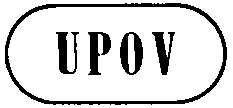 ETG/27/7(proj.2)ORIGINAL:  EnglishDATE:  2015-08-03ETG/27/7(proj.2)ORIGINAL:  EnglishDATE:  2015-08-03INTERNATIONAL UNION FOR THE PROTECTION OF NEW VARIETIES OF PLANTS INTERNATIONAL UNION FOR THE PROTECTION OF NEW VARIETIES OF PLANTS INTERNATIONAL UNION FOR THE PROTECTION OF NEW VARIETIES OF PLANTS INTERNATIONAL UNION FOR THE PROTECTION OF NEW VARIETIES OF PLANTS INTERNATIONAL UNION FOR THE PROTECTION OF NEW VARIETIES OF PLANTS GenevaGenevaGenevaGenevaGenevaDRAFTDRAFTDRAFT Freesia UPOV Code:  FREES Freesia Eckl. ex Klatt*Alternative Names:*Alternative Names:*Alternative Names:*Alternative Names:*Alternative Names:*Botanical nameEnglishFrenchGermanSpanishFreesia Eckl. ex KlattFreesiaFreesiaFreesieFreesiaThe purpose of these guidelines (“Test Guidelines”) is to elaborate the principles contained in the General Introduction (document TG/1/3), and its associated TGP documents, into detailed practical guidance for the harmonized examination of distinctness, uniformity and stability (DUS) and, in particular, to identify appropriate characteristics for the examination of DUS and production of harmonized variety descriptions.StateNotesmall3medium5large7StateNotevery small1very small to small2small3small to medium4medium5medium to large6large7large to very large8very large9EnglishfrançaisdeutschespañolExample Varieties Exemples Beispielssorten Variedades ejemploNote/ Nota1. (*) QN MG MS VG  (+) (a) (f)Plant: heightPlante: hauteurPflanze: HöhePlanta: alturashortbasseniedrigbajaFragrant Sunburst3mediummoyennemittelmediaGolden Passion5tallhautehochaltaAlgarve72. (*) QN MG VG  (a) (b)Leaf blade: lengthLimbe: longueurBlattspreite: LängeLimbo: longitudshort3medium5long73. QN MG VG  (a) (b)Leaf blade: widthLimbe: largeurBlattspreite: BreiteLimbo: anchuranarrowLovely Lake3mediumGolden Passion5broadClementine74. QN VG  (a) (b)Leaf blade: intensity of green colorLimbe : intensité de la couleur verteBlattspreite: Intensität der GrünfärbungLimbo: intensidad del color verdelight1medium2dark35. (*) QN VG  (a) (b)Leaf blade: attitude of distal parterectGolden Passion1horizontalRed Passion2droopingHofuni3EnglishfrançaisdeutschespañolExample Varieties Exemples Beispielssorten Variedades ejemploNote/ Nota6. (*) QN MG VG  (+) (a)Peduncle: lengthshortcourtekurzcortaVapogom3mediummoyennemittelmediaGolden Passion5longlonguelanglargaRed Mountain77. QN MG VG  (+) (a)Peduncle:  thicknessthinmincedünnfinoVapogom1mediummoyennemittelmedioGolden Passion2thicképaissedickgruesoMoon River38. (*) QN MG VG  (+) (a)Peduncle: number of branchesfew1medium2many39. QN VG  (a)Peduncle: rugosityabsent or weakCorvette1mediumZafretweet2strong310. (*) QN VG  (a)Spike: angle with pedunclesmall3mediumYellow Passion5largeCorvette7EnglishfrançaisdeutschespañolExample Varieties Exemples Beispielssorten Variedades ejemploNote/ Nota11. (*) QN MG VG  (+) (a)Spike: lengthÉpi : longueurÄhre: LängeEspiga: longitudshort3mediumYellow Passion5longClementine712. (*) QN MG VG  (a)Spike: number of flowers and budsfew3mediumGolden Passion5many713. (*) QN MG VG  (+) (a)Spike: length of rachis between first and second flowershortFragrant Sunburst1mediumGolden Passion2long314. QN MG VG  (+) (a)Spike: length of rachis between second and third flowershortFragrant Sunburst1mediumGolden Passion2longClementine315. (*) QN VG  (+) (a)Spike: zig-zagweakSunsett River1mediumClementine2strongZafretweet3EnglishfrançaisdeutschespañolExample Varieties Exemples Beispielssorten Variedades ejemploNote/ Nota16. (*) QN VG  (+) (a)Spike: curvature at distal partabsent or weakZafretweet1mediumLovely River2strong317. QN VG  (+) (a)Spike: angle between the rows of flowersabsent or very smallClementine1mediumZafretweet2largeWhite Floret318. (*) QN MG VG  (+)Flower bud: ratio length/widthlow1mediumLovely River2highPurple Velvet319. (*) QN VG  (+) (a) (c)Flower: typeFleur : typeBlüte: TypFlor: tiposingleGolden Passion1semi doubleClementine2doubleZafrevil320. QN MG VG  (a) (c) (f)Bract: lengthBractée : longueurHochblatt: LängeBráctea: longitudshort1medium2long3EnglishfrançaisdeutschespañolExample Varieties Exemples Beispielssorten Variedades ejemploNote/ Nota21. QN VG  (a) (c) (f)Bract: intensity of green colorlight1medium2dark322. QN VG  (a) (c) (f)Bract: anthocyanin colorationBractée: pigmentation anthocyaniqueHochblatt: AnthocyanfärbungBráctea: pigmentación antociánicaabsent or weak1medium2strong323. (*) QN MG VG  (a) (c) (f)Perianth tube: lengthTube du périanthe : longueurPerianthröhre: LängeTubo del periantio:  longitudshortcourtkurzcorto1mediummoyenmittelmedioLovely River2longlonglanglargoGolden Passion324. (*) PQ VG  (a) (c) (f)Perianth tube: main colorRHS Colour Chart (indicate reference number)25. (*) QN MG VG  (a) (c) (f)Perianth throat: lengthshort1medium2long3EnglishfrançaisdeutschespañolExample Varieties Exemples Beispielssorten Variedades ejemploNote/ Nota26. (*) QN MG VG  (a) (c) (f)Perianth throat: width of distal partnarrowZafretweet1mediumCorvette2broadClementine327. PQ VG  (a) (c) (f)Perianth throat: main color of outer sideRHS Colour Chart (indicate reference number)28. (*) PQ VG  (a) (c) (f)Perianth throat: main color of inner sideRHS Colour Chart (indicate reference number)29. (*) QN VG  (a) (c) (f)Perianth throat: number of stripes on the ventral part of outer sidefewSunsett River3mediumRed Passion5manyClementine730. (*) QN MG VG  (a) (c) (d) (f)Perianth: length of outer segmentshort3medium5long7EnglishfrançaisdeutschespañolExample Varieties Exemples Beispielssorten Variedades ejemploNote/ Nota31. (*) QN MG VG  (a) (c) (d) (f)Perianth: width of outer segmentnarrow3medium5broad732. QN MG VG  (a) (c) (d) (f)Perianth: ratio length/width of outer segmentslow1medium2high333. (*) QN VG  (a) (c) (d) (f)Perianth: position of broadest part of outer segmentstowards base1at middleLovely Lake2towards apexBoulevard334. (*) PQ VG  (a) (c) (d) (e)Perianth: main color of inner side of outer segmentsRHS colour chart (indicate reference number)35. (*) PQ VG  (a) (c) (d) (e) (f)Perianth: secondary color of inner side of outer segments (if present)RHS Colour Chart (indicate reference number)EnglishfrançaisdeutschespañolExample Varieties Exemples Beispielssorten Variedades ejemploNote/ Nota36. (*) PQ VG  (a) (c) (d) (f)Perianth: pattern of secondary color of outer segmentas a maculeLovely Lake1as a flush2striped337. (*) QN MG VG  (a) (c) (d) (f)Perianth: length of inner segmentshort3medium5long738. (*) QN MG VG  (a) (c) (f)Perianth: width of inner segmentnarrow3medium5broad739. (*) QN MG VG  (a) (c) (f)Perianth: ratio length/width of inner segmentlow1medium2high340. (*) QN VG  (a) (c) (f)Perianth: position of broadest part of inner segmenttowards baseLovely Lake1at middleZafrevil2towards apex3EnglishfrançaisdeutschespañolExample Varieties Exemples Beispielssorten Variedades ejemploNote/ Nota41. (*) QN VG  (a) (c) (d) (f)Perianth: attitude of inner segmentsemi-erectLovely White1horizontalGolden Passion2reflexed342. (*) QN VG  (a) (c) (d) (e) (f)Perianth: main color of inner side of inner segmentRHS Colour Chart (indicate reference number)43. (*) QN VG  (a) (c) (d) (e) (f)Perianth: secondary color of inner side of inner segmentRHS Colour Chart (indicate reference number)44. (*) PQ VG  (a) (c) (d) (f)Perianth: pattern of secondary color of inner side of inner segmentas a maculeLovely Lake1as a flush2striped345. QN VG  (+) (a) (c) (d) (f)Perianth: size of macule of inner side of inner segmentsmall3medium5large7EnglishfrançaisdeutschespañolExample Varieties Exemples Beispielssorten Variedades ejemploNote/ Nota46. (*) PQ VG  (a) (c) (f)Filament: main colorwhiteClementine1yellowYellow Passion2blue347. (*) QL VG  (+) (a) (c) (f)Anther: main colorwhiteGolden Passion1violetRed Passion248. (*) PQ VG  (a) (c) (e) (f)Style: main colorwhiteGolden Passion1yellowVancouver2bluePurple Velvet349. QN VG  (+) (a) (c) (f)Stigma: position in relation to anthers (before dehiscence)belowClementine1same levelGolden Passion2aboveRed Passion350. (*) QN MG VG  (+) (a) (c) (f)Stigma: length of lobesshort1mediumVancouver2longClementine3EnglishfrançaisdeutschespañolExample Varieties Exemples Beispielssorten Variedades ejemploNote/ Nota51. QN VG  (+) (a) (c) (f)Stigma: appearance of lobesfinePink Devotion1mediumClementine2coarse352. QN VG  (+) (a) (c) (f)Stigma: color in relation upper part of stylelighterFragrant Sunburst1sameGolden Passion2darkerRed Passion3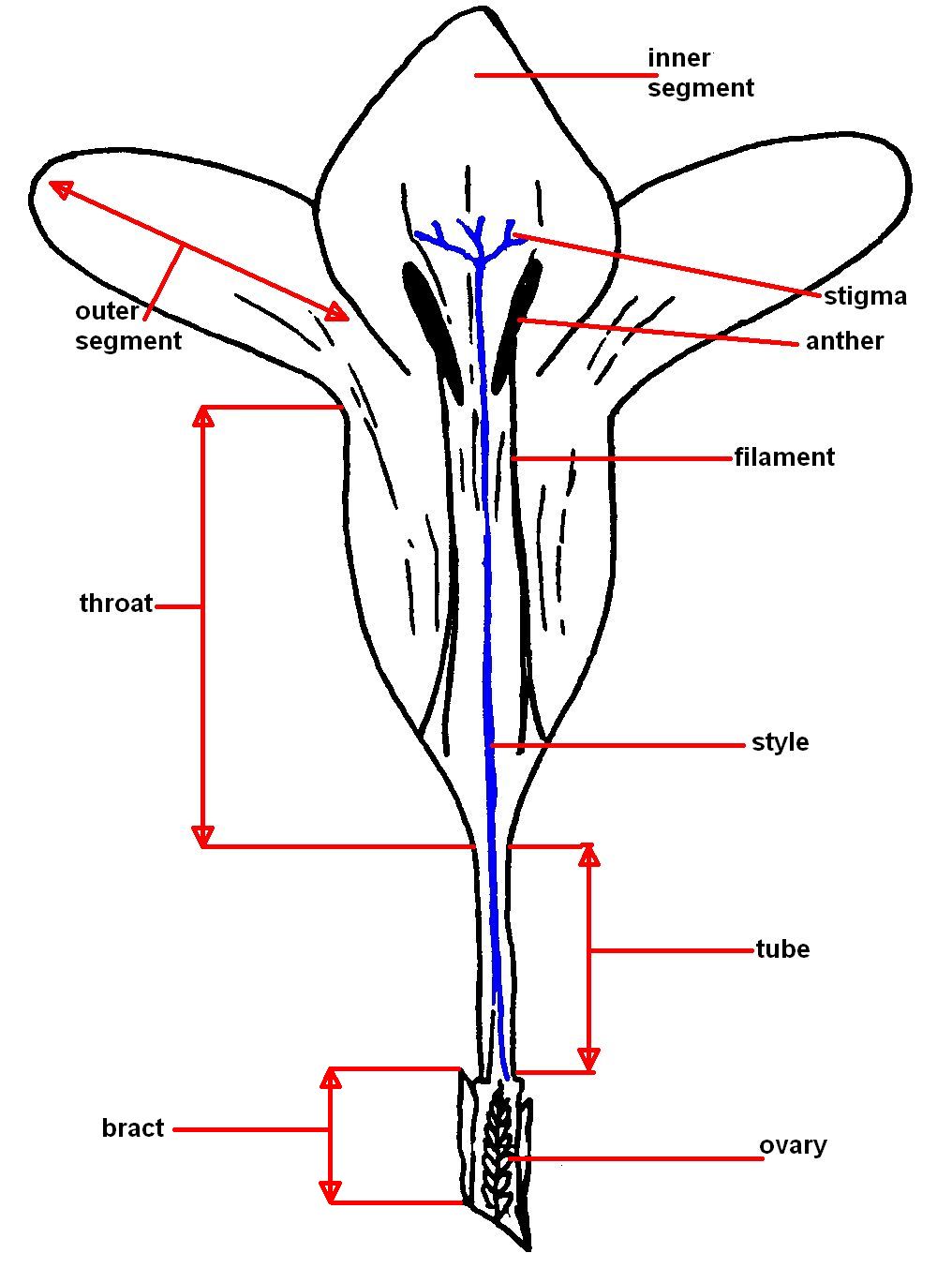 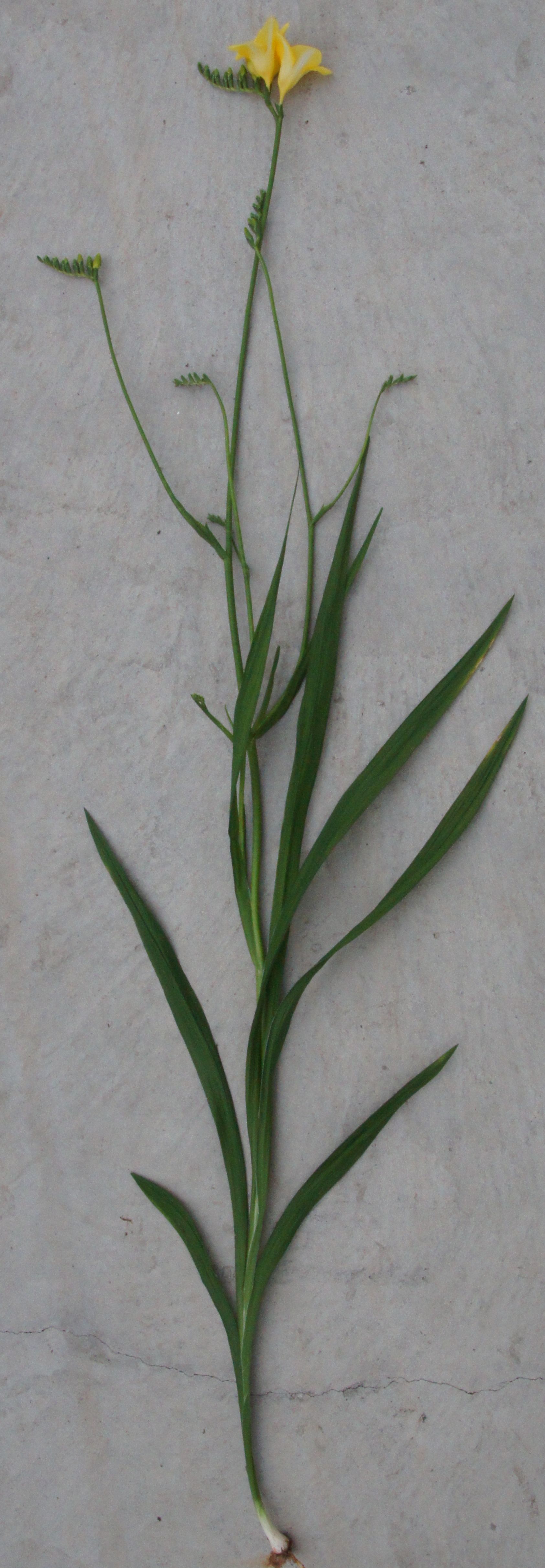 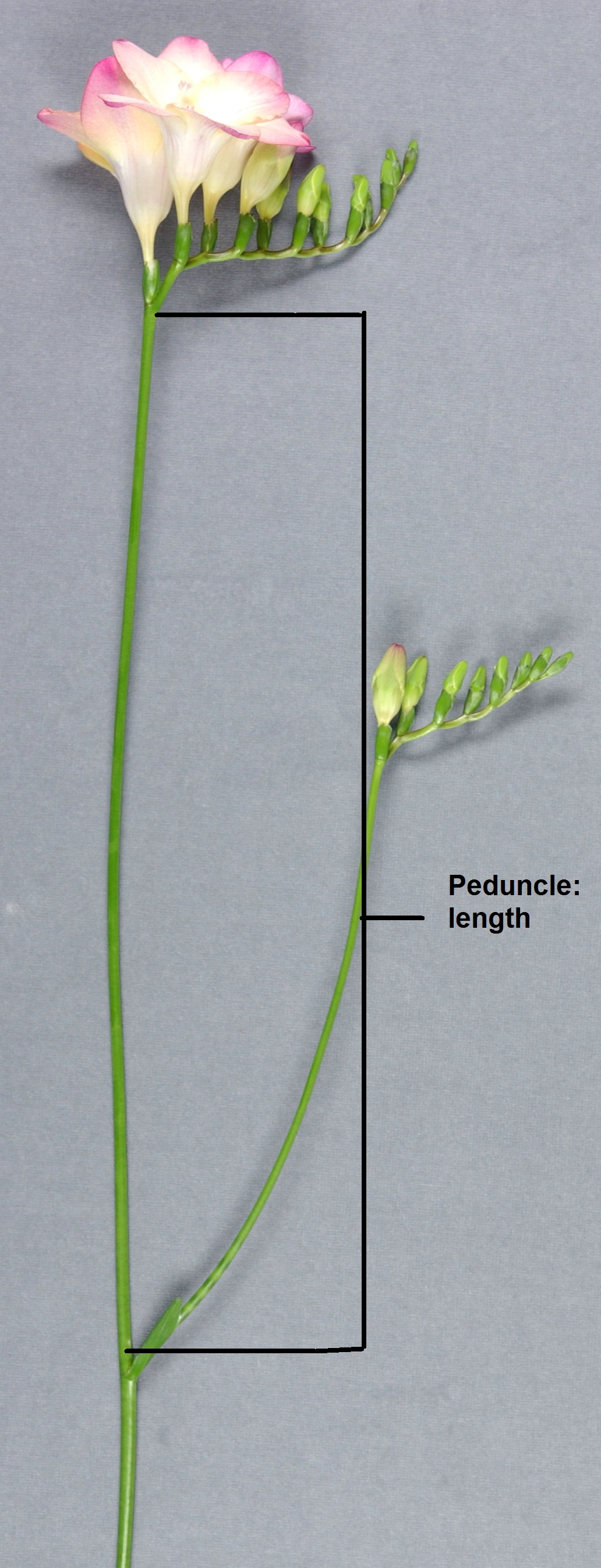 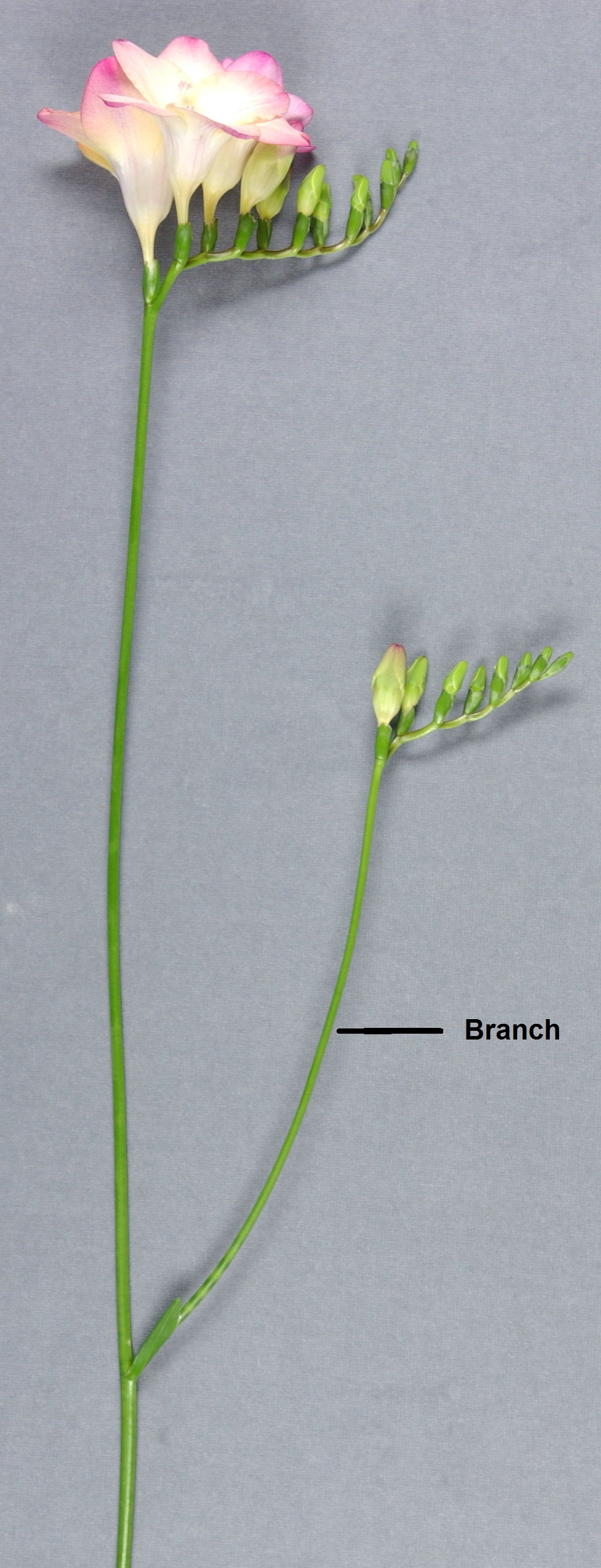 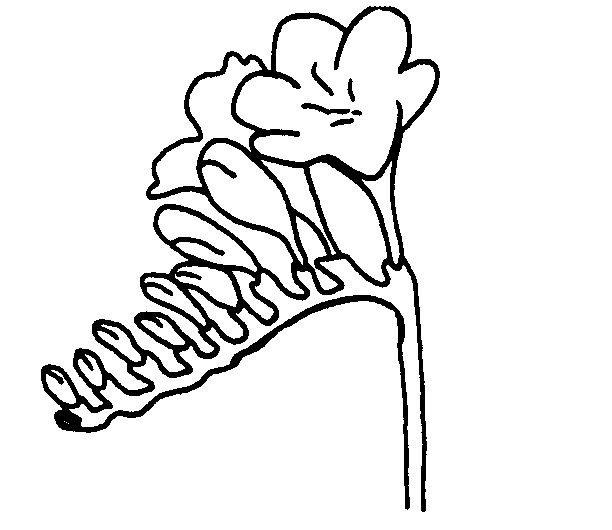 3 - small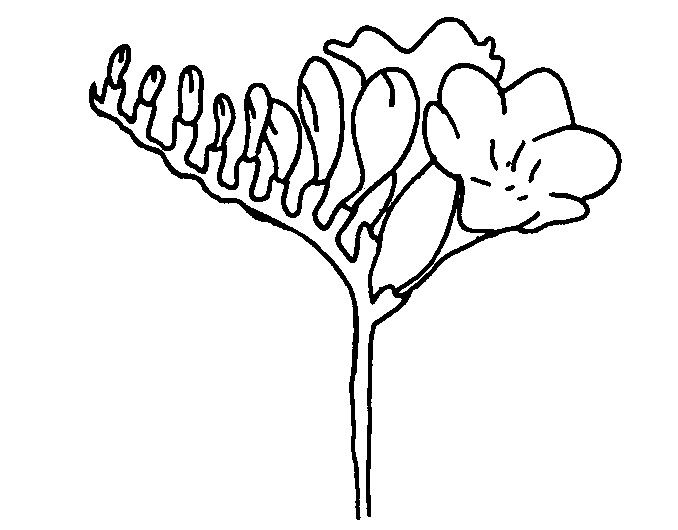 5 - medium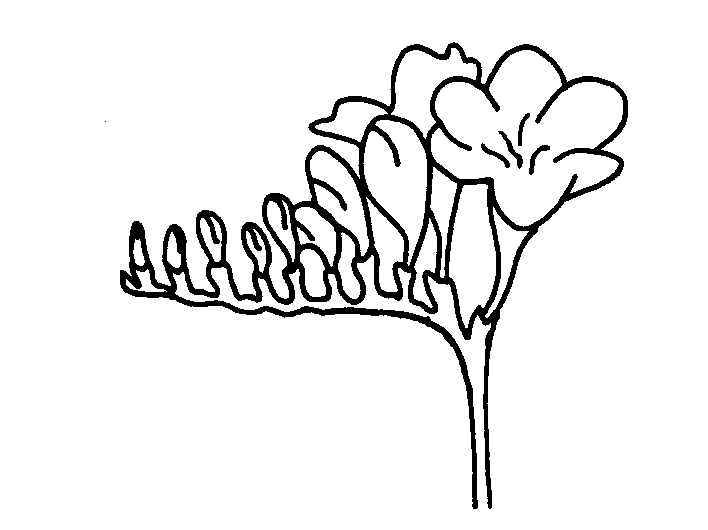 5 - medium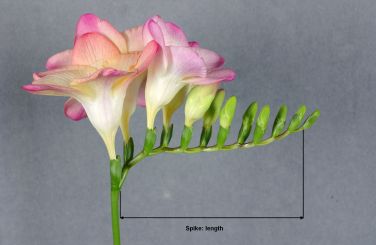 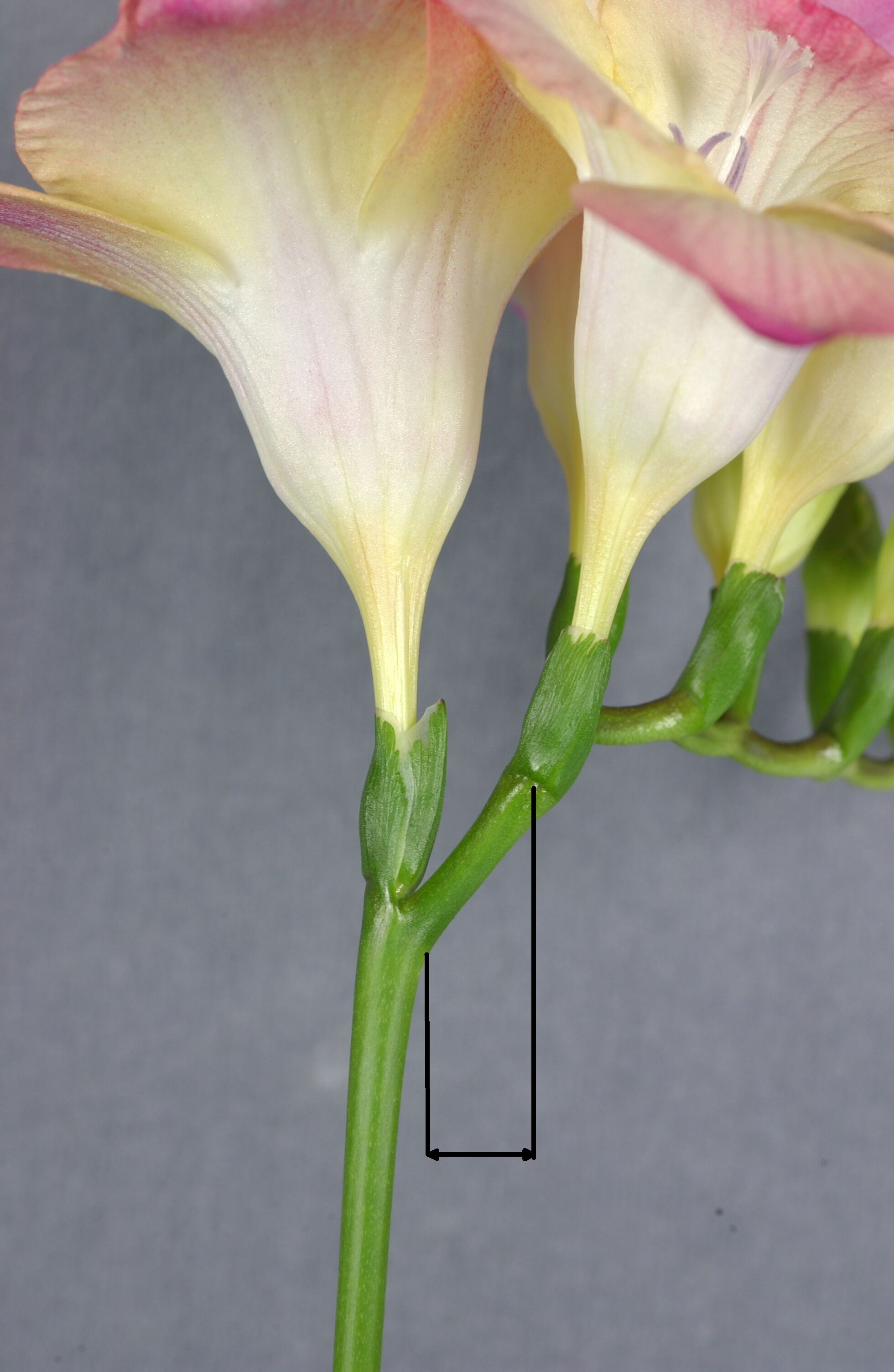 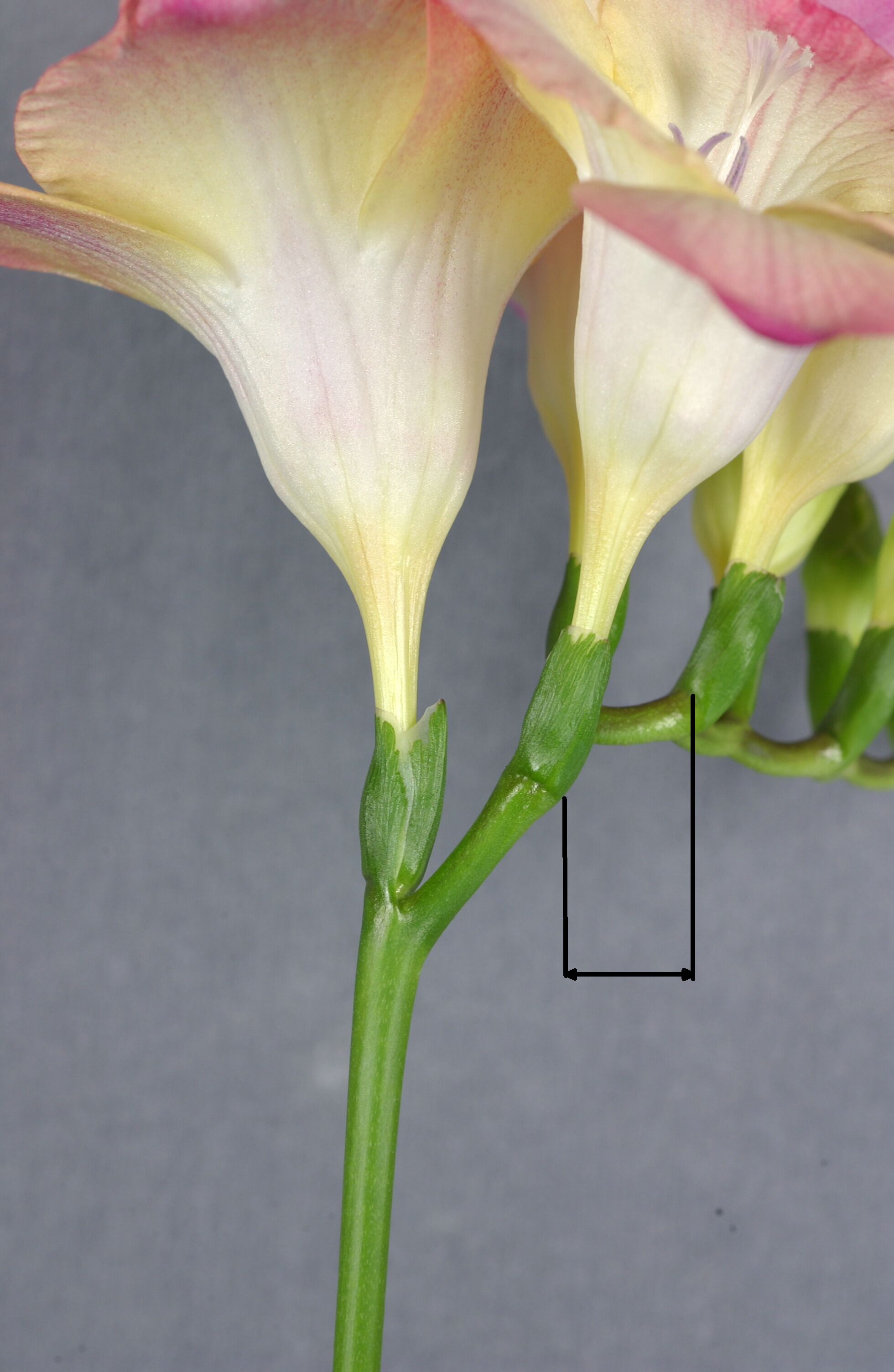 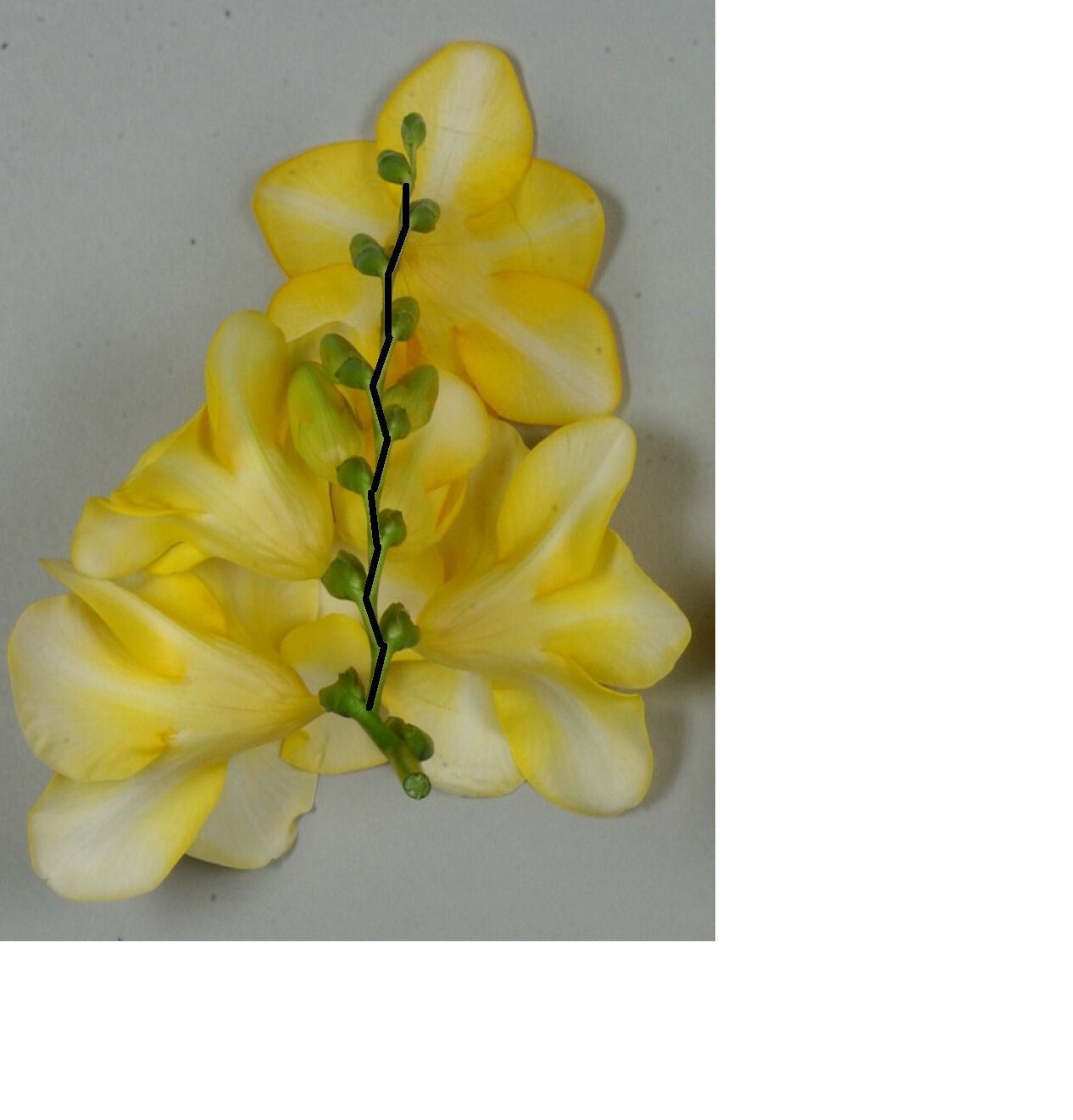 1 - weak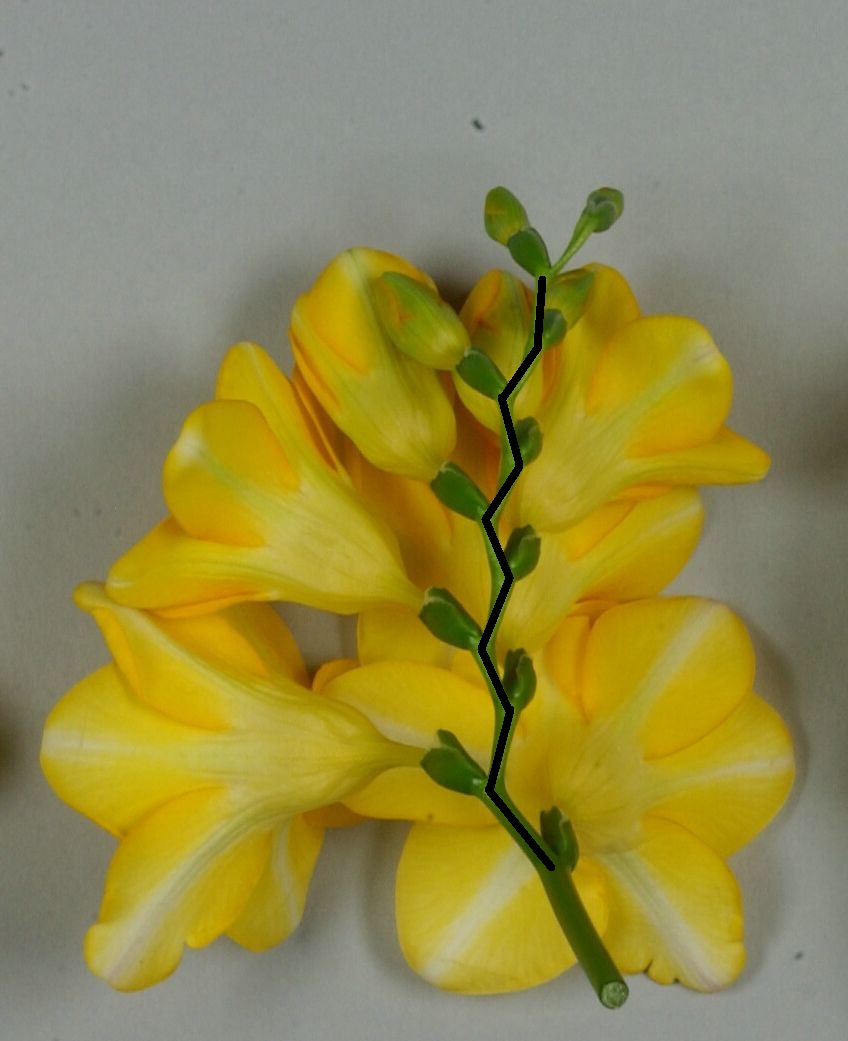 2 - medium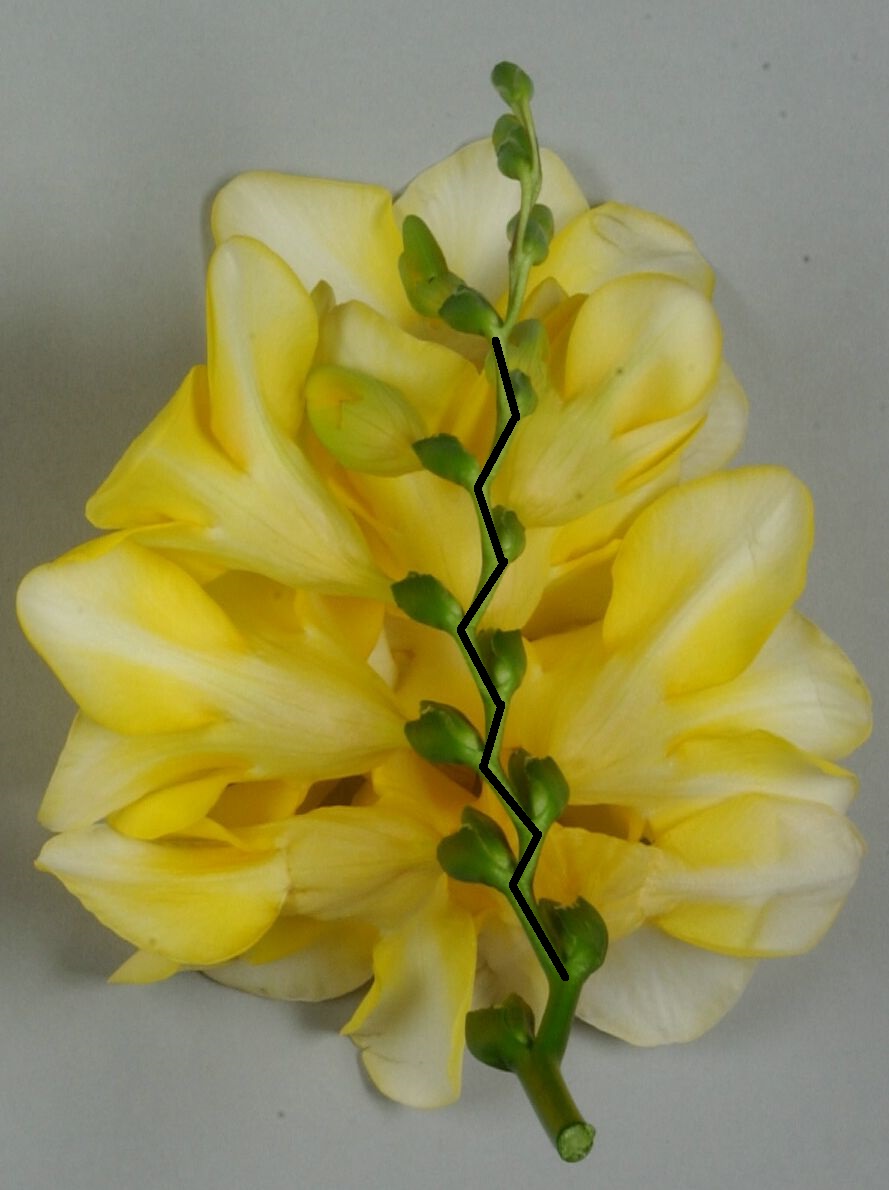 3 - strong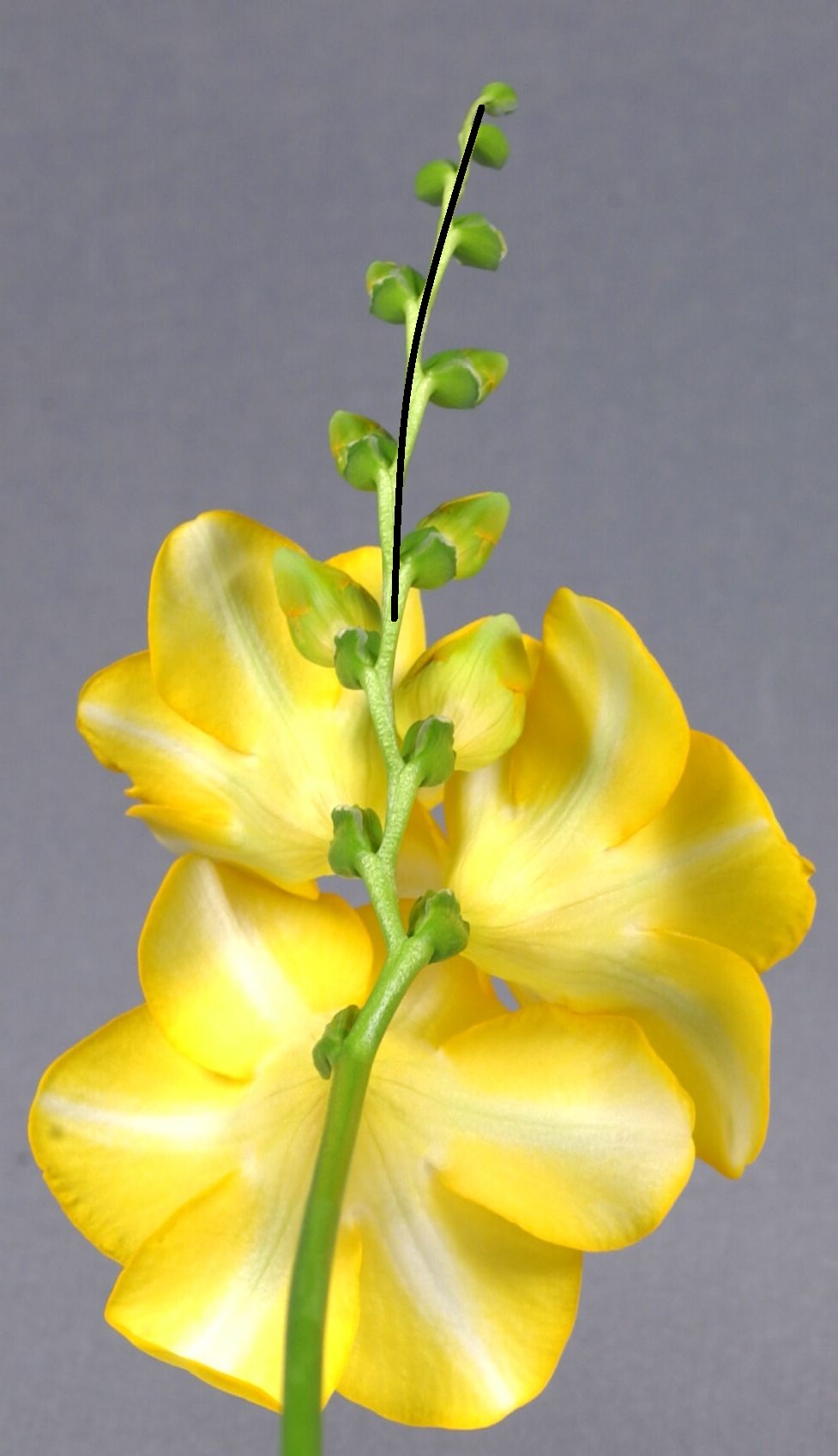 1 - absent or weak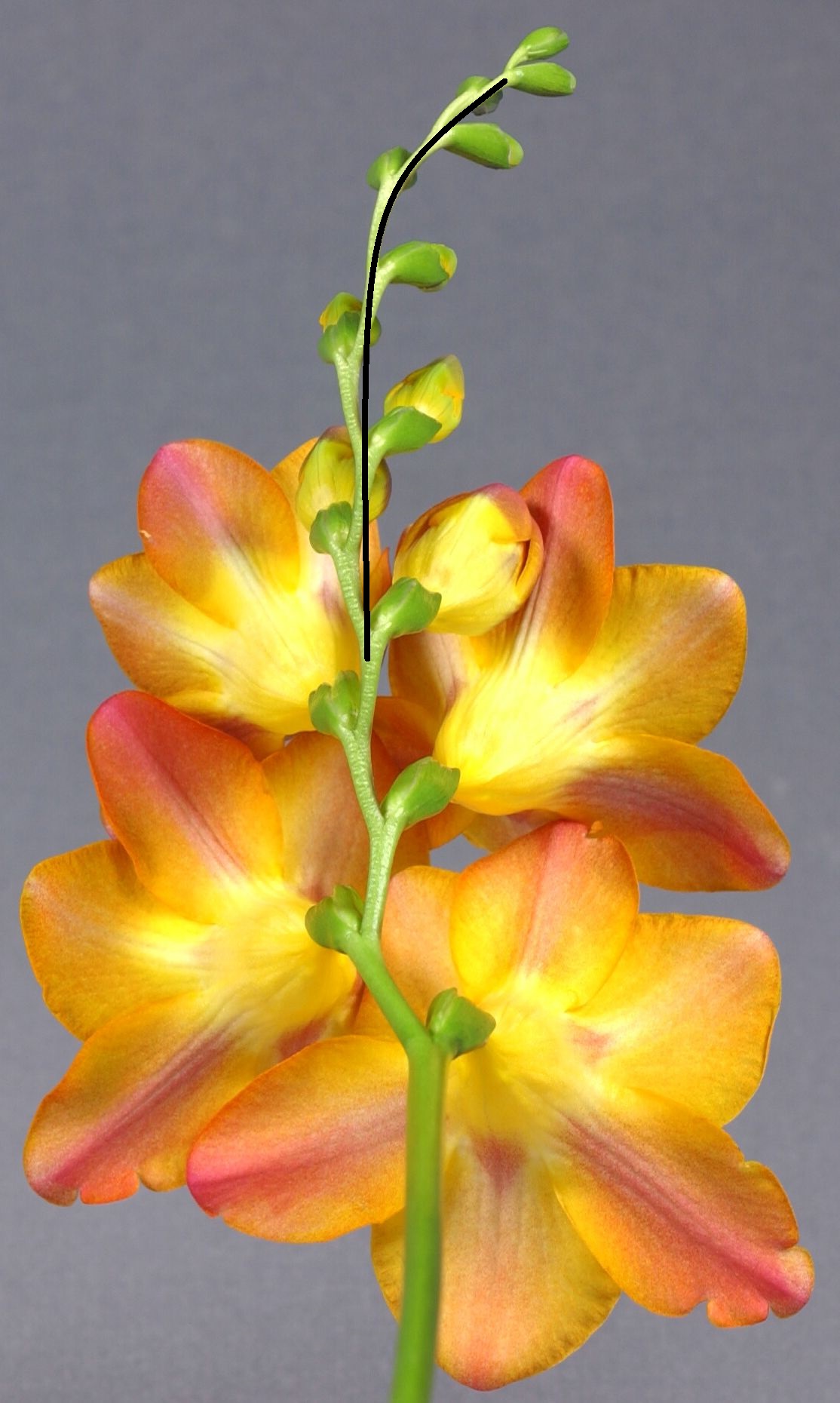 2 - medium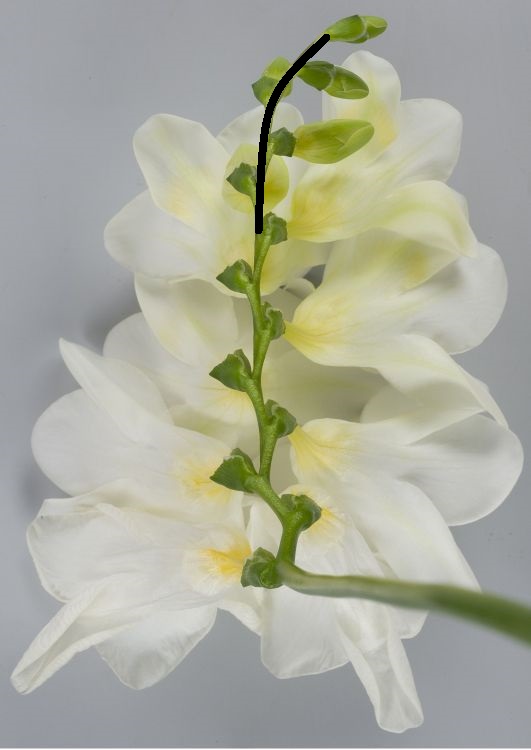 3 - strong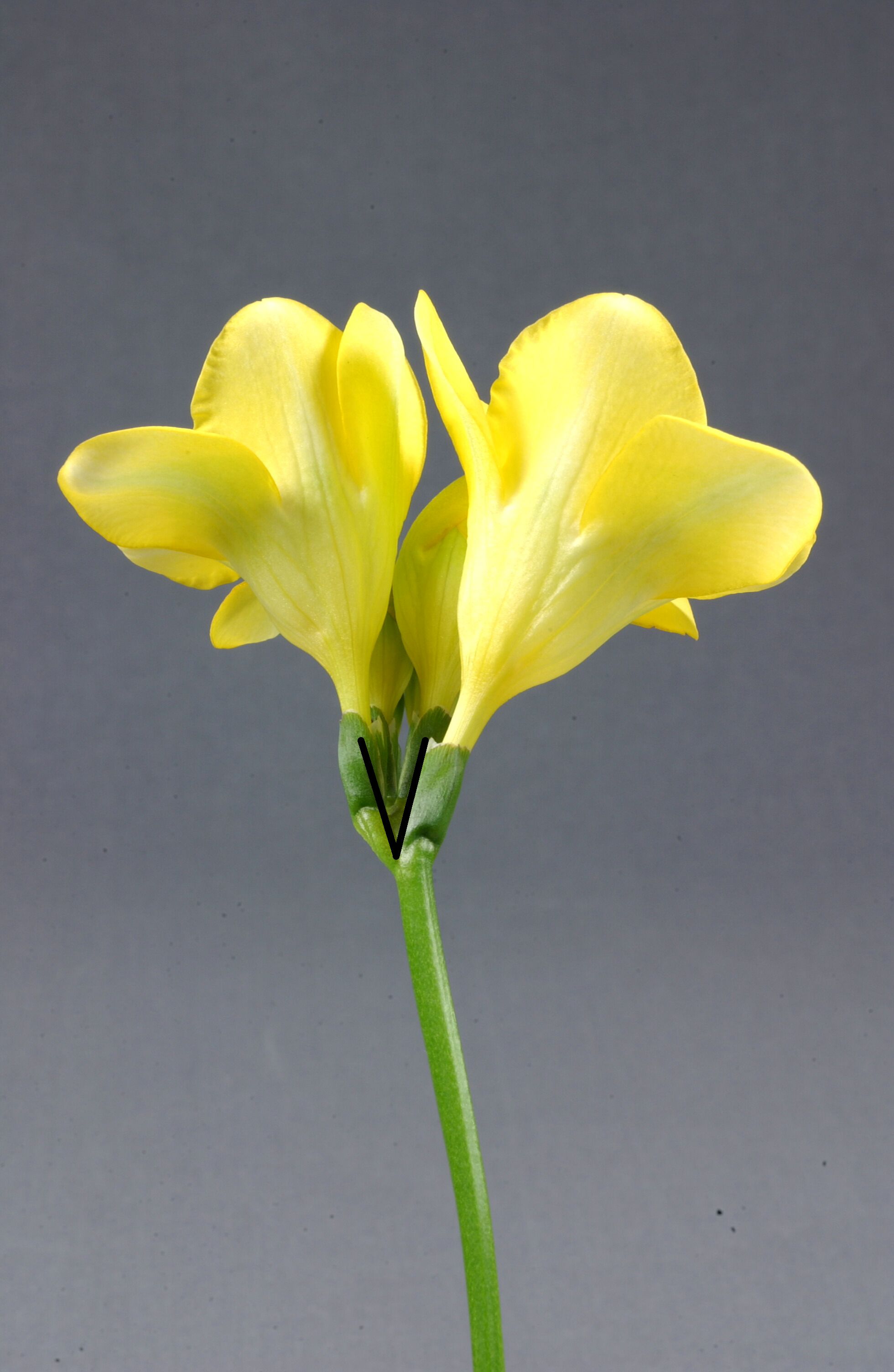 1 - absent or very small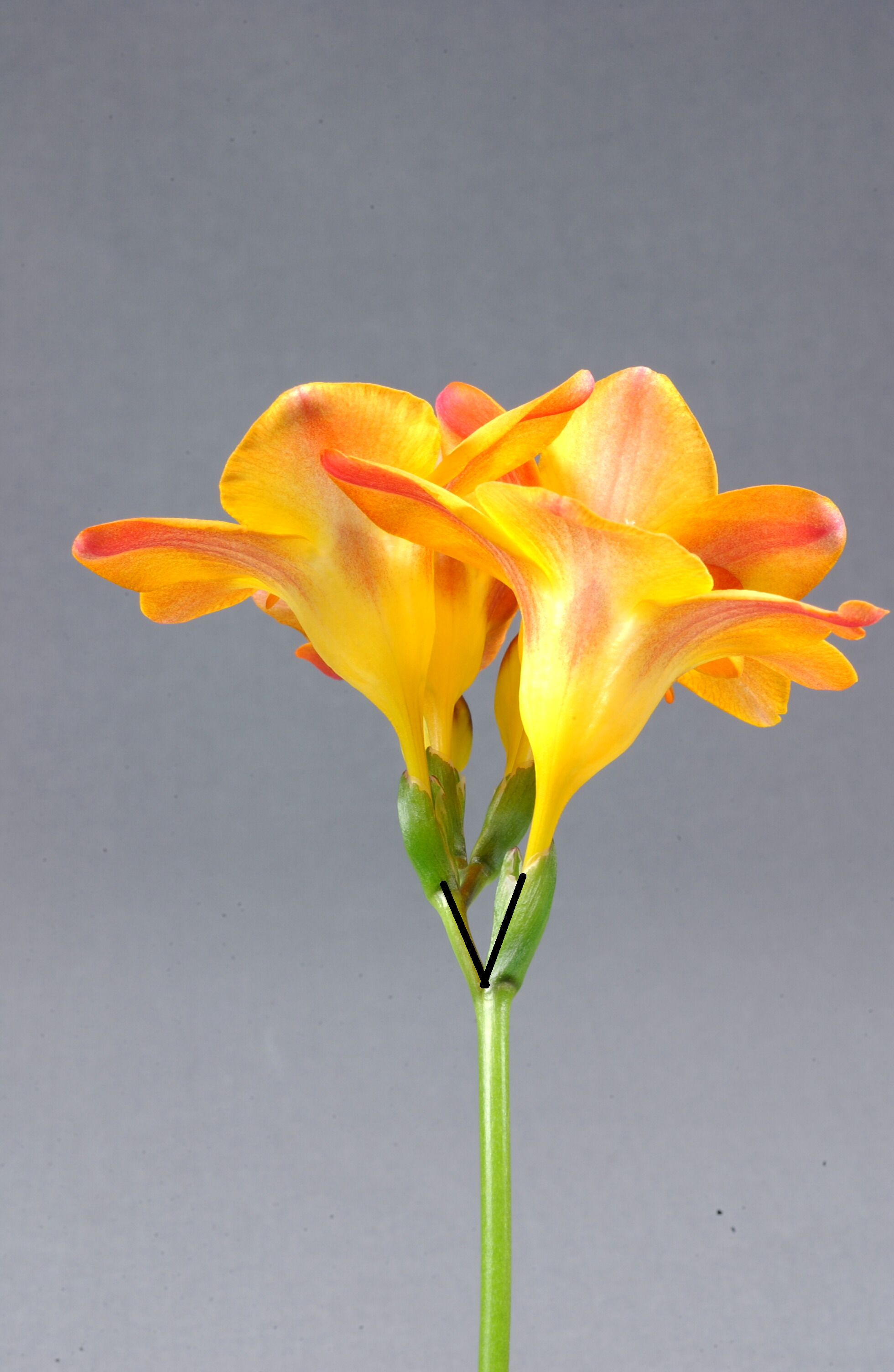 2 - medium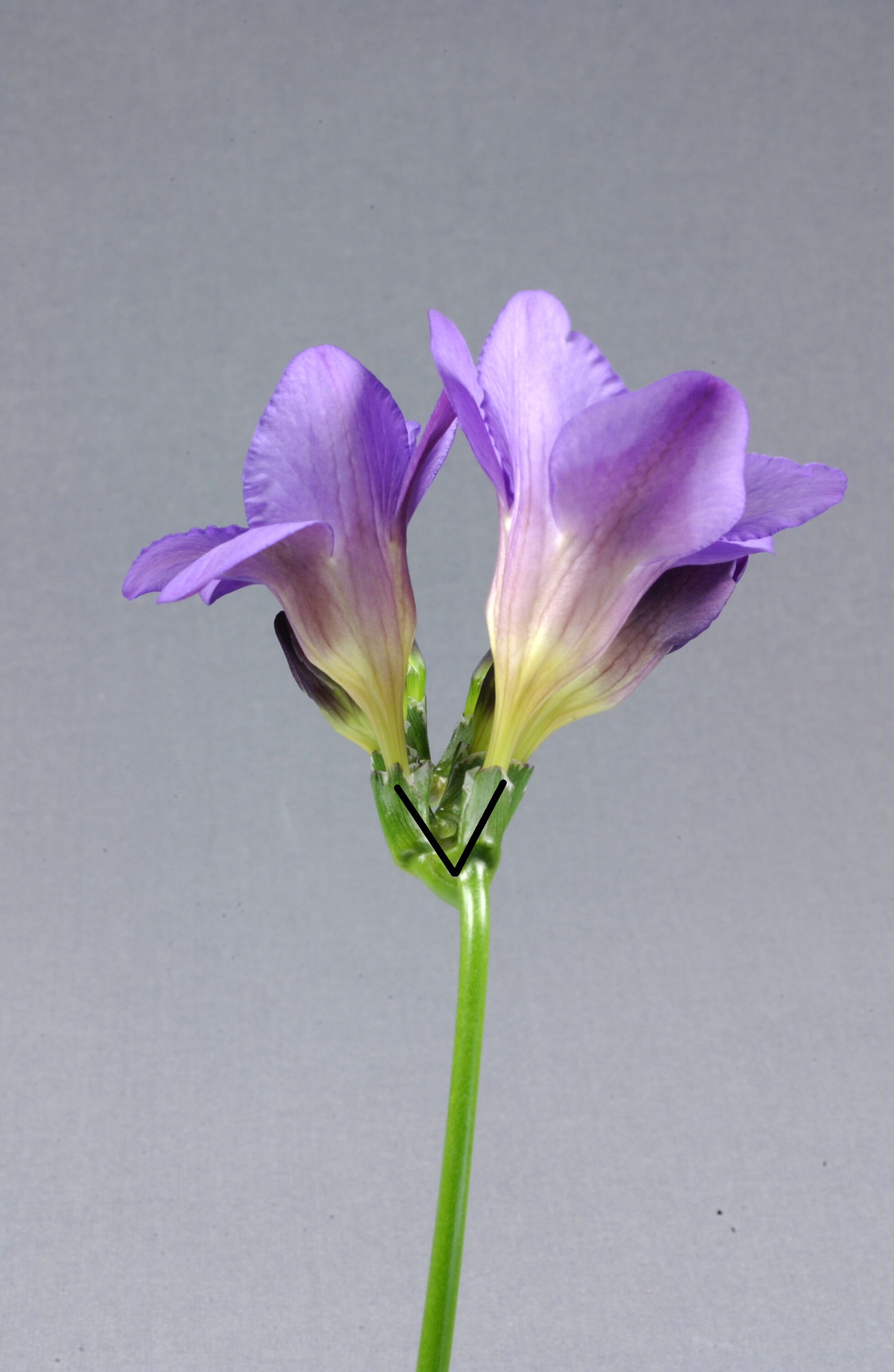 3 - large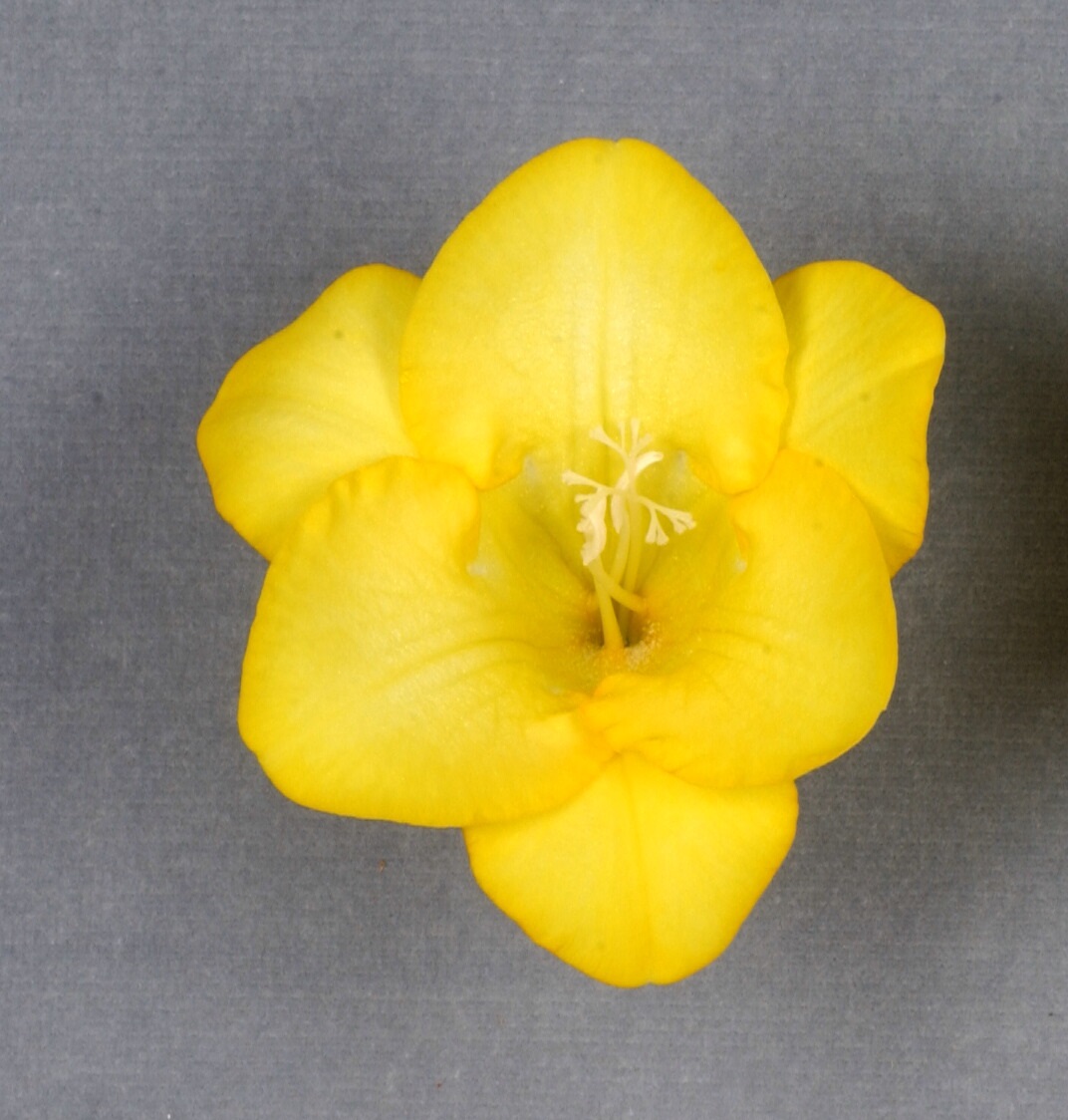 1 - single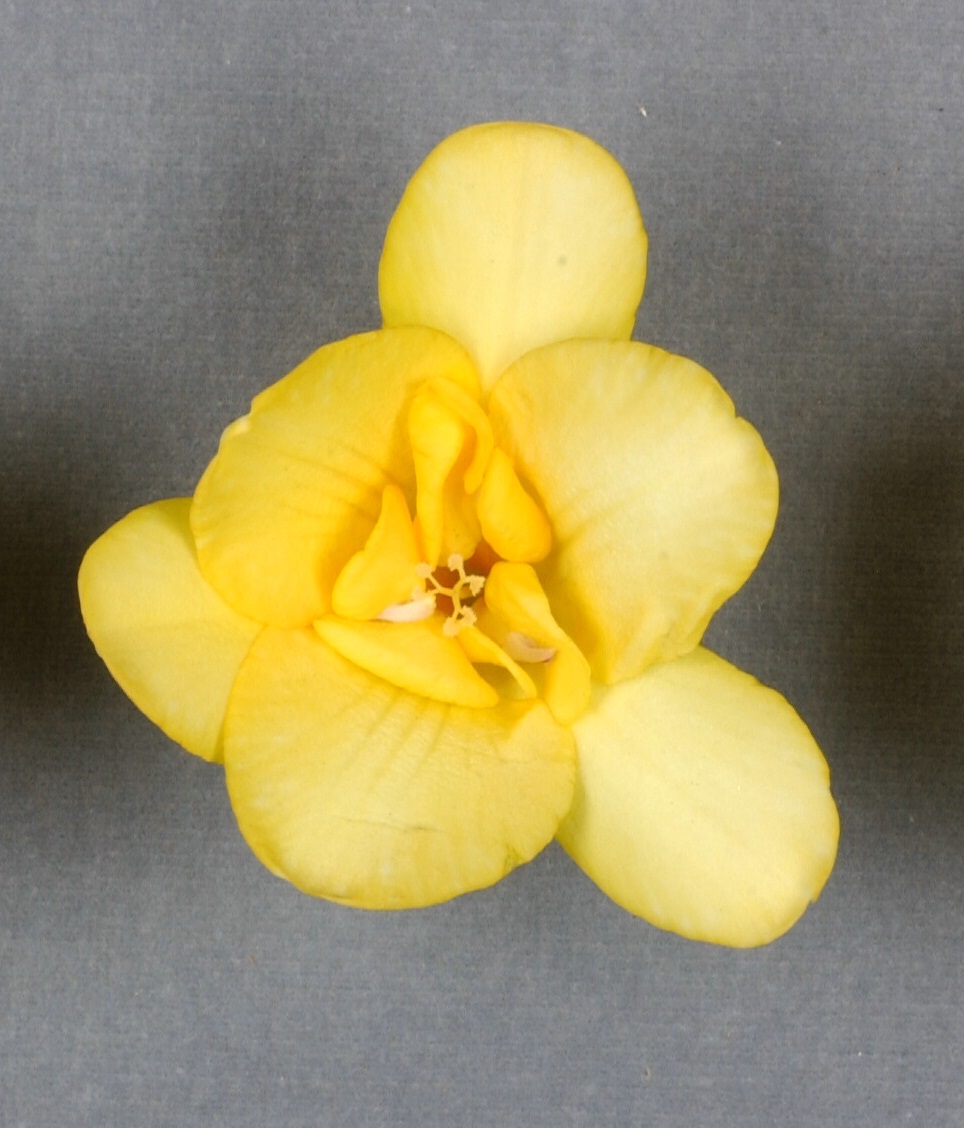 2 - semi double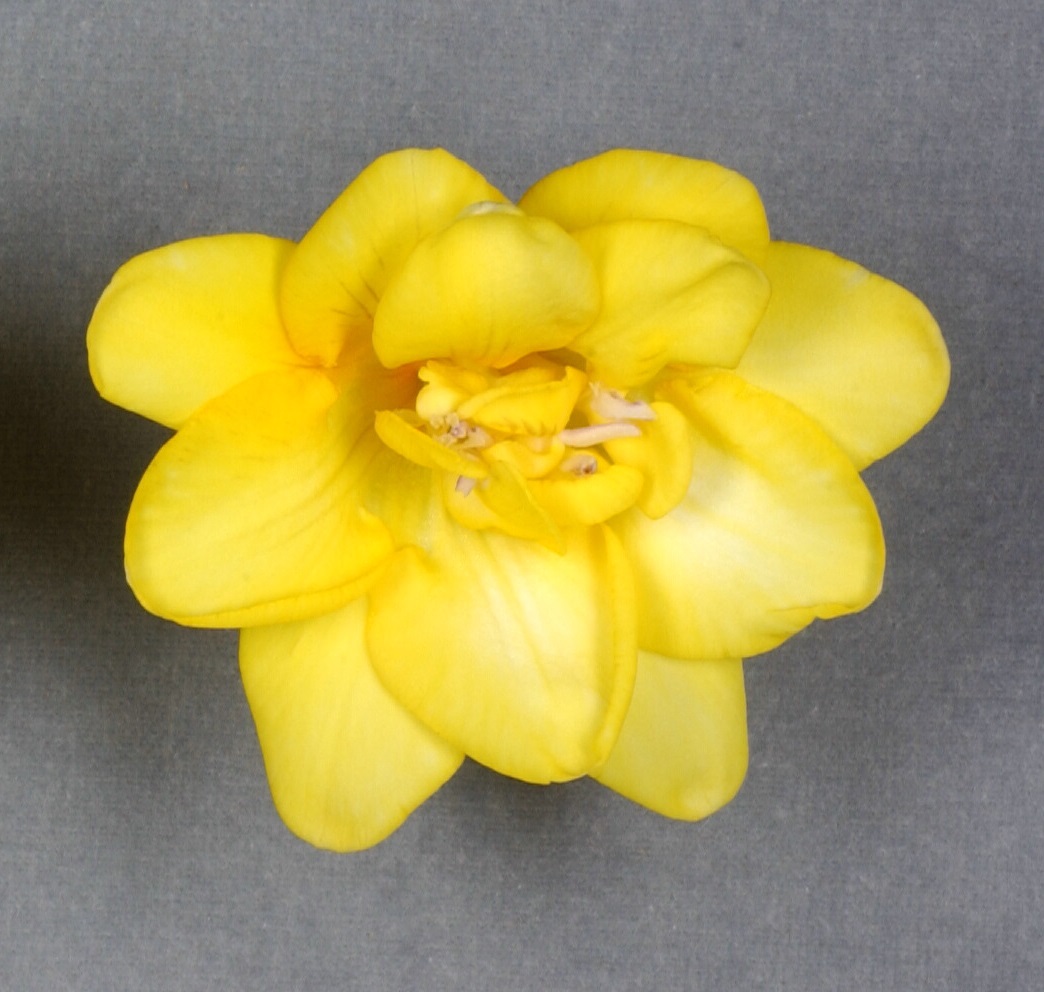 3 - double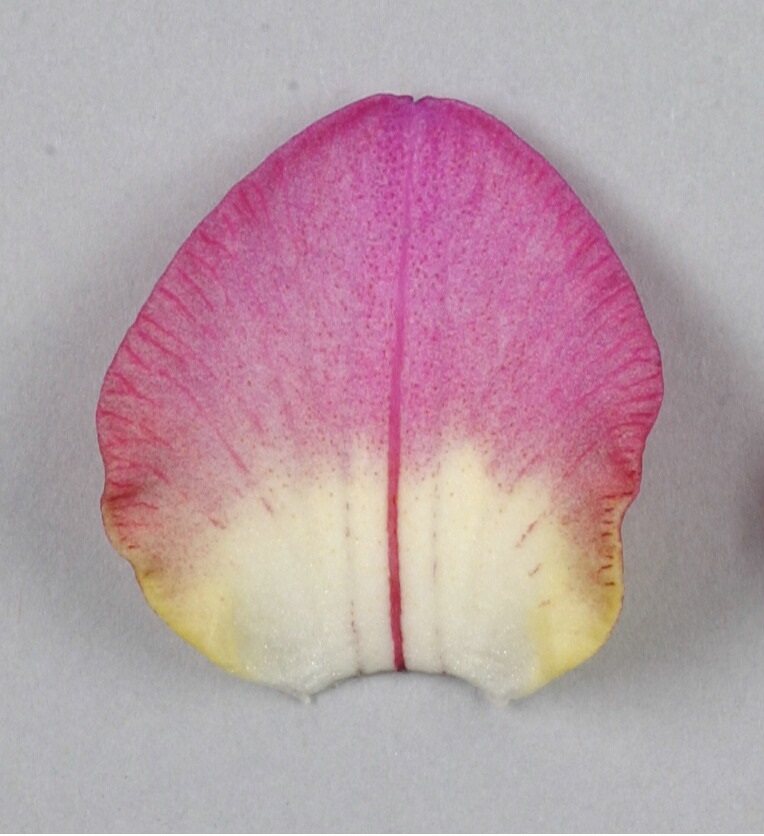 1 - as a macule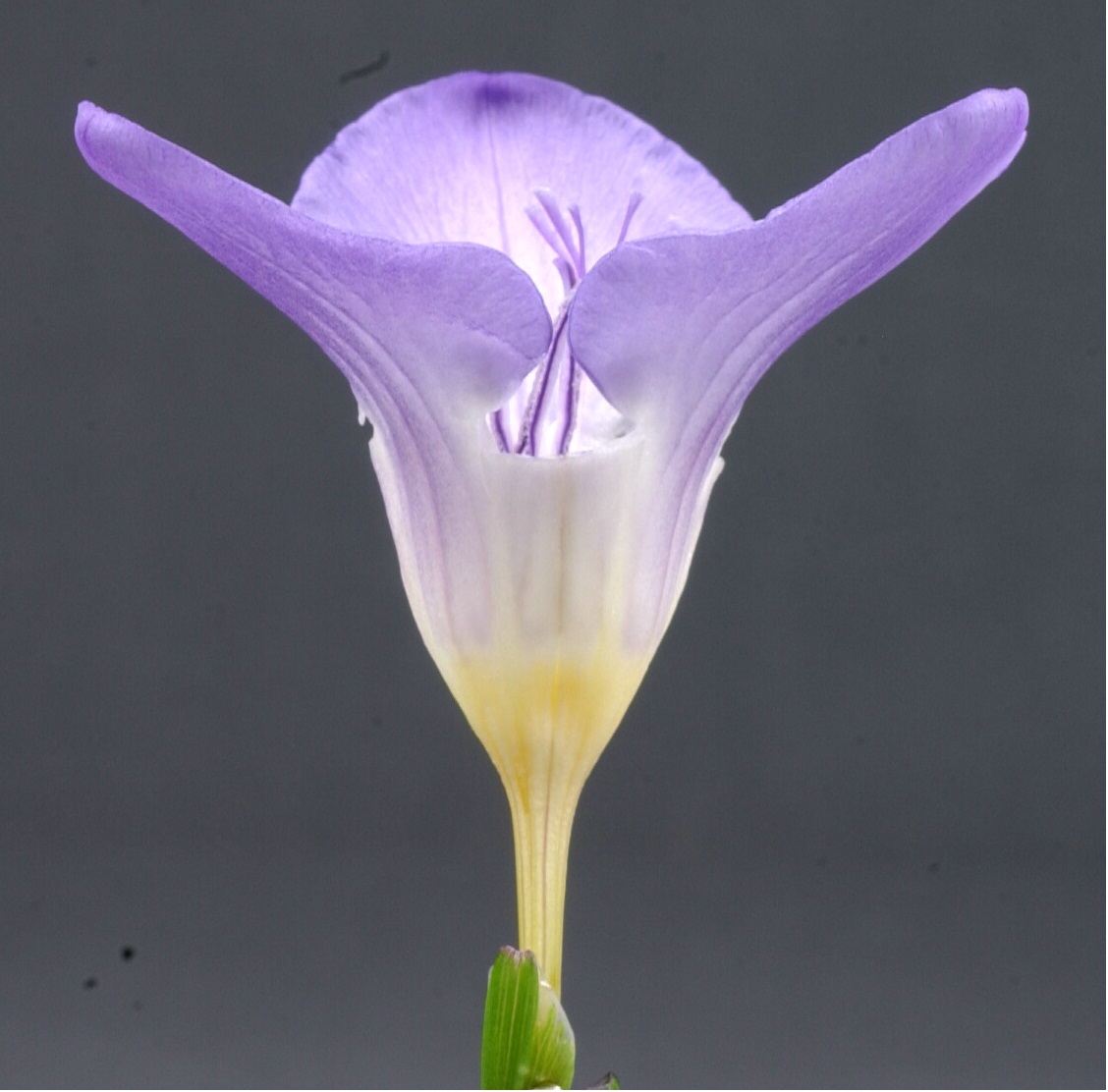 1 - semi-erect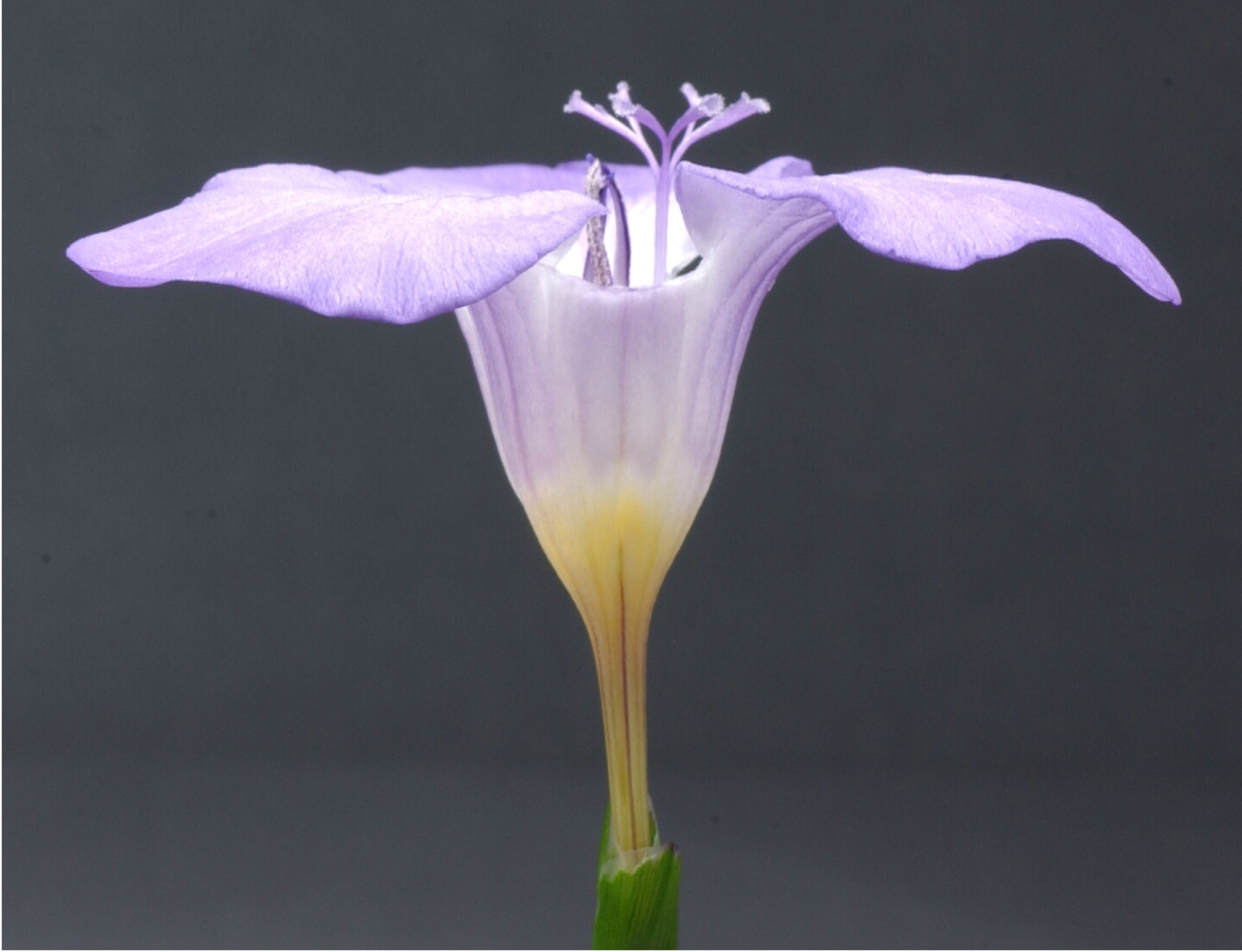 2 - horizontal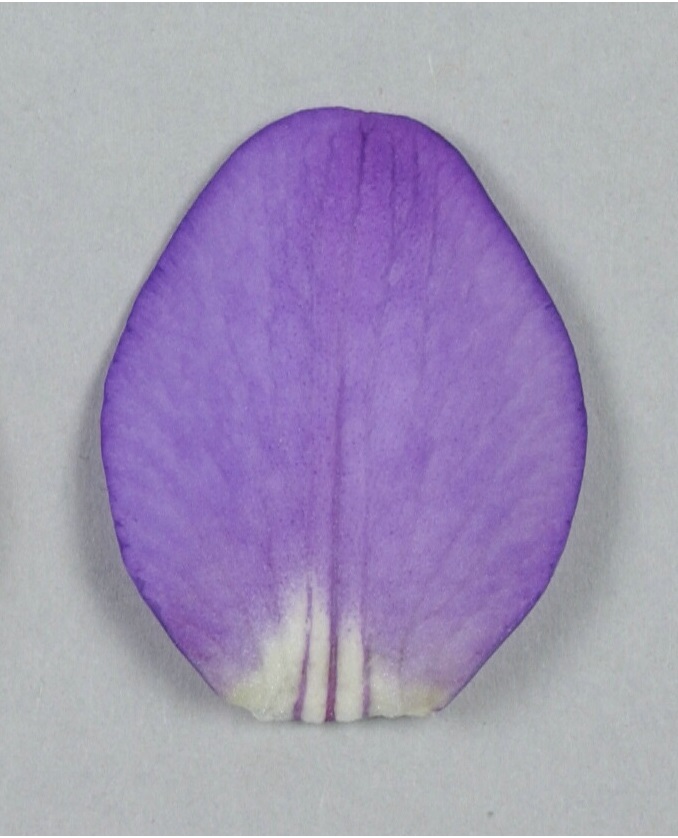 3 - small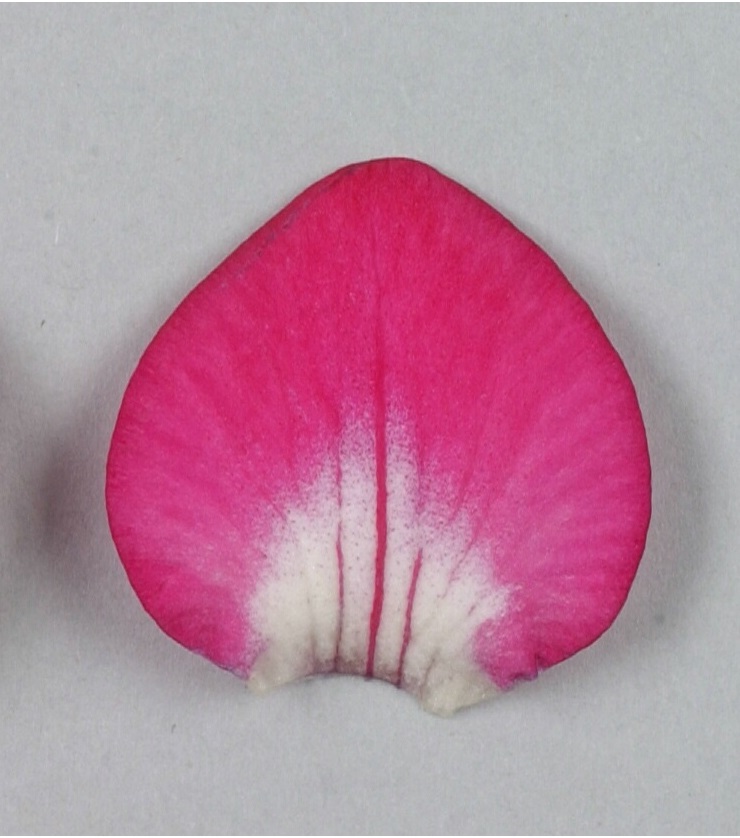 5 - medium7 - large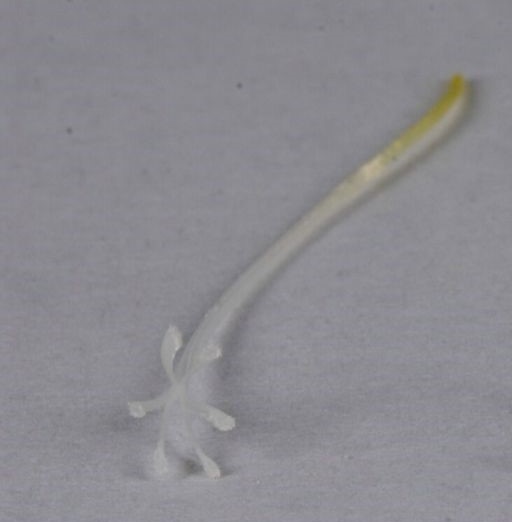 1 - short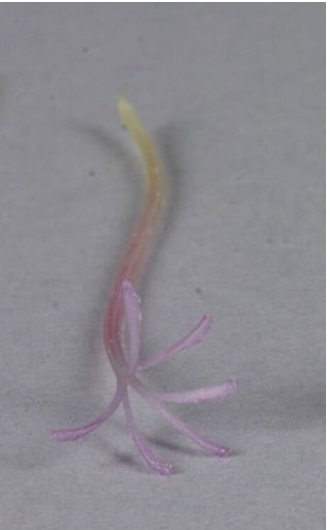 2 - medium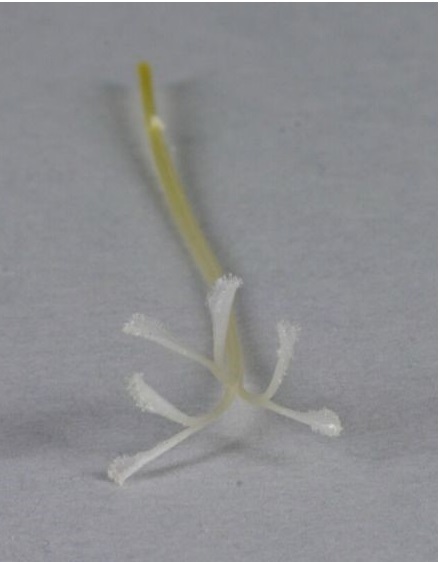 3 - long1 - fine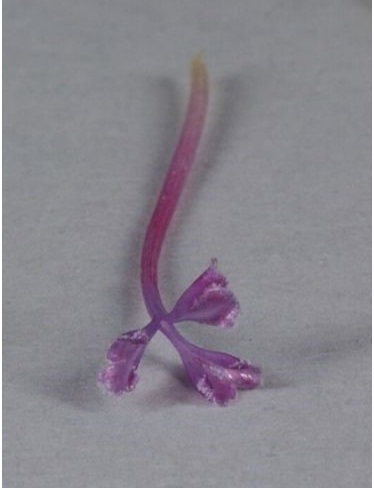 2 - medium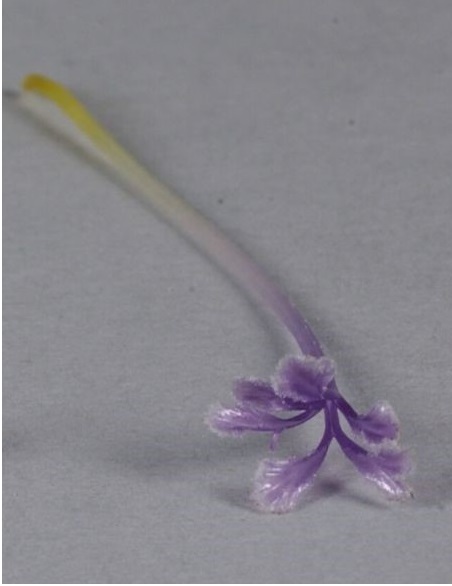 3 - coarseTECHNICAL QUESTIONNAIRETECHNICAL QUESTIONNAIREPage {x} of {y}Reference Number:Reference Number:Application date:Application date:(not to be filled in by the applicant)(not to be filled in by the applicant)TECHNICAL QUESTIONNAIREto be completed in connection with an application for plant breeders’ rightsTECHNICAL QUESTIONNAIREto be completed in connection with an application for plant breeders’ rightsTECHNICAL QUESTIONNAIREto be completed in connection with an application for plant breeders’ rightsTECHNICAL QUESTIONNAIREto be completed in connection with an application for plant breeders’ rightsTECHNICAL QUESTIONNAIREto be completed in connection with an application for plant breeders’ rights1.	Subject of the Technical Questionnaire1.	Subject of the Technical Questionnaire1.	Subject of the Technical Questionnaire1.	Subject of the Technical Questionnaire1.	Subject of the Technical Questionnaire1.1.1Botanical NameFreesia Eckl. ex KlattFreesia Eckl. ex Klatt1.1.2Common NameFreesiaFreesia2.	Applicant2.	Applicant2.	ApplicantNameAddressTelephone No.Fax No.E-mail addressBreeder (if different from applicant)Breeder (if different from applicant)3.	Proposed denomination and breeder’s reference3.	Proposed denomination and breeder’s reference3.	Proposed denomination and breeder’s referenceProposed denomination	(if available)Breeder’s referenceTECHNICAL QUESTIONNAIRETECHNICAL QUESTIONNAIREPage {x} of {y}Reference Number:Reference Number:4.	Information on the breeding scheme and propagation of the variety 	4.1 	Breeding scheme4.	Information on the breeding scheme and propagation of the variety 	4.1 	Breeding scheme4.	Information on the breeding scheme and propagation of the variety 	4.1 	Breeding scheme4.	Information on the breeding scheme and propagation of the variety 	4.1 	Breeding scheme4.	Information on the breeding scheme and propagation of the variety 	4.1 	Breeding scheme4.2	Method of propagating the variety4.2.1      Vegetative propagation(a)	tuber	[   ](b)	Other (state method)	[   ]..................................................................................................................................................:                                                                                                                                                ::                                                                                                                                                ::................................................................................................................................................:4.2.2       Other	[   ]              (please provide details)..................................................................................................................................................:                                                                                                                                                ::                                                                                                                                                ::................................................................................................................................................:5.	Characteristics of the variety to be indicated (the number in brackets refers to the corresponding characteristic in Test Guidelines;  please mark the note which best corresponds).5.	Characteristics of the variety to be indicated (the number in brackets refers to the corresponding characteristic in Test Guidelines;  please mark the note which best corresponds).5.	Characteristics of the variety to be indicated (the number in brackets refers to the corresponding characteristic in Test Guidelines;  please mark the note which best corresponds).5.	Characteristics of the variety to be indicated (the number in brackets refers to the corresponding characteristic in Test Guidelines;  please mark the note which best corresponds).CharacteristicsExample VarietiesNote5.1 (1)Plant: heightshortFragrant Sunburst3[ ]mediumGolden Passion5[ ]tallAlgarve7[ ]5.2 (11)Spike: lengthshort3[ ]mediumYellow Passion5[ ]longClementine7[ ]5.3 (19)Flower: typesingleGolden Passion1[ ]semi doubleClementine2[ ]doubleZafrevil3[ ]5.4 (34)Perianth: main color of inner side of outer segmentsRHS colour chart (indicate reference number)5.5 (42)Perianth: main color of inner side of inner segmentRHS Colour Chart (indicate reference number)white1[ ]yellow2[ ]yellow orange3[ ]orange4[ ]pink5[ ]red6[ ]violet7[ ]blue violet8[ ]blue9[ ]6.	Similar varieties and differences from these varieties Please use the following table and box for comments to provide information on how your candidate variety differs from the variety (or varieties) which, to the best of your knowledge, is (or are) most similar.  This information may help the examination authority to conduct its examination of distinctness in a more efficient way.6.	Similar varieties and differences from these varieties Please use the following table and box for comments to provide information on how your candidate variety differs from the variety (or varieties) which, to the best of your knowledge, is (or are) most similar.  This information may help the examination authority to conduct its examination of distinctness in a more efficient way.6.	Similar varieties and differences from these varieties Please use the following table and box for comments to provide information on how your candidate variety differs from the variety (or varieties) which, to the best of your knowledge, is (or are) most similar.  This information may help the examination authority to conduct its examination of distinctness in a more efficient way.6.	Similar varieties and differences from these varieties Please use the following table and box for comments to provide information on how your candidate variety differs from the variety (or varieties) which, to the best of your knowledge, is (or are) most similar.  This information may help the examination authority to conduct its examination of distinctness in a more efficient way.Denomination(s) of variety(ies) similar to your candidate varietyCharacteristic(s) in which your candidate variety differs from the similar variety(ies)Describe the expression of the characteristic(s) for the similar variety(ies)Describe the expression of the characteristic(s) for your candidate varietyExamplePlant: heightshortmediumComments: Comments: Comments: Comments: 7.	Additional information which may help in the examination of the variety7.1	In addition to the information provided in sections 5 and 6, are there any additional characteristics which may help to distinguish the variety?	Yes	[   ]	No	[   ](If yes, please provide details)7.2	Are there any special conditions for growing the variety or conducting the examination?	Yes	[   ]	No	[   ](If yes, please provide details) 7.3	Other information7.4	A representative color photograph of the variety displaying its main distinguishing feature(s), should accompany the Technical Questionnaire.  The photograph will provide a visual illustration of the candidate variety which supplements the information provided in the Technical Questionnaire. The key points to consider when taking a photograph of the candidate variety are:Indication of the date and geographic locationCorrect labeling (breeder’s reference)Good quality printed photograph (minimum 10 cm x 15 cm) and/or sufficient resolution electronic format version (minimum 960 x 1280 pixels)Further guidance on providing photographs with the Technical Questionnaire is available in document TGP/7 “Development of Test Guidelines”, Guidance Note 35 (http://www.upov.int/tgp/en/).[The link provided may be deleted by members of the Union when developing authorities’ own test guidelines.]7.	Additional information which may help in the examination of the variety7.1	In addition to the information provided in sections 5 and 6, are there any additional characteristics which may help to distinguish the variety?	Yes	[   ]	No	[   ](If yes, please provide details)7.2	Are there any special conditions for growing the variety or conducting the examination?	Yes	[   ]	No	[   ](If yes, please provide details) 7.3	Other information7.4	A representative color photograph of the variety displaying its main distinguishing feature(s), should accompany the Technical Questionnaire.  The photograph will provide a visual illustration of the candidate variety which supplements the information provided in the Technical Questionnaire. The key points to consider when taking a photograph of the candidate variety are:Indication of the date and geographic locationCorrect labeling (breeder’s reference)Good quality printed photograph (minimum 10 cm x 15 cm) and/or sufficient resolution electronic format version (minimum 960 x 1280 pixels)Further guidance on providing photographs with the Technical Questionnaire is available in document TGP/7 “Development of Test Guidelines”, Guidance Note 35 (http://www.upov.int/tgp/en/).[The link provided may be deleted by members of the Union when developing authorities’ own test guidelines.]7.	Additional information which may help in the examination of the variety7.1	In addition to the information provided in sections 5 and 6, are there any additional characteristics which may help to distinguish the variety?	Yes	[   ]	No	[   ](If yes, please provide details)7.2	Are there any special conditions for growing the variety or conducting the examination?	Yes	[   ]	No	[   ](If yes, please provide details) 7.3	Other information7.4	A representative color photograph of the variety displaying its main distinguishing feature(s), should accompany the Technical Questionnaire.  The photograph will provide a visual illustration of the candidate variety which supplements the information provided in the Technical Questionnaire. The key points to consider when taking a photograph of the candidate variety are:Indication of the date and geographic locationCorrect labeling (breeder’s reference)Good quality printed photograph (minimum 10 cm x 15 cm) and/or sufficient resolution electronic format version (minimum 960 x 1280 pixels)Further guidance on providing photographs with the Technical Questionnaire is available in document TGP/7 “Development of Test Guidelines”, Guidance Note 35 (http://www.upov.int/tgp/en/).[The link provided may be deleted by members of the Union when developing authorities’ own test guidelines.]7.	Additional information which may help in the examination of the variety7.1	In addition to the information provided in sections 5 and 6, are there any additional characteristics which may help to distinguish the variety?	Yes	[   ]	No	[   ](If yes, please provide details)7.2	Are there any special conditions for growing the variety or conducting the examination?	Yes	[   ]	No	[   ](If yes, please provide details) 7.3	Other information7.4	A representative color photograph of the variety displaying its main distinguishing feature(s), should accompany the Technical Questionnaire.  The photograph will provide a visual illustration of the candidate variety which supplements the information provided in the Technical Questionnaire. The key points to consider when taking a photograph of the candidate variety are:Indication of the date and geographic locationCorrect labeling (breeder’s reference)Good quality printed photograph (minimum 10 cm x 15 cm) and/or sufficient resolution electronic format version (minimum 960 x 1280 pixels)Further guidance on providing photographs with the Technical Questionnaire is available in document TGP/7 “Development of Test Guidelines”, Guidance Note 35 (http://www.upov.int/tgp/en/).[The link provided may be deleted by members of the Union when developing authorities’ own test guidelines.]8.	Authorization for release	(a)	Does the variety require prior authorization for release under legislation concerning the protection of the environment, human and animal health?		Yes	[   ]	No	[   ]	(b)	Has such authorization been obtained?		Yes	[   ]	No	[   ]	If the answer to (b) is yes, please attach a copy of the authorization.8.	Authorization for release	(a)	Does the variety require prior authorization for release under legislation concerning the protection of the environment, human and animal health?		Yes	[   ]	No	[   ]	(b)	Has such authorization been obtained?		Yes	[   ]	No	[   ]	If the answer to (b) is yes, please attach a copy of the authorization.8.	Authorization for release	(a)	Does the variety require prior authorization for release under legislation concerning the protection of the environment, human and animal health?		Yes	[   ]	No	[   ]	(b)	Has such authorization been obtained?		Yes	[   ]	No	[   ]	If the answer to (b) is yes, please attach a copy of the authorization.8.	Authorization for release	(a)	Does the variety require prior authorization for release under legislation concerning the protection of the environment, human and animal health?		Yes	[   ]	No	[   ]	(b)	Has such authorization been obtained?		Yes	[   ]	No	[   ]	If the answer to (b) is yes, please attach a copy of the authorization.TECHNICAL QUESTIONNAIREPage {x} of {y}Reference Number:9. 	Information on plant material to be examined or submitted for examination9.1	The expression of a characteristic or several characteristics of a variety may be affected by factors, such as pests and disease, chemical treatment (e.g. growth retardants or pesticides), effects of tissue culture, different rootstocks, scions taken from different growth phases of a tree, etc.9.2	The plant material should not have undergone any treatment which would affect the expression of the characteristics of the variety, unless the competent authorities allow or request such treatment.  If the plant material has undergone such treatment, full details of the treatment must be given.  In this respect, please indicate below, to the best of your knowledge, if the plant material to be examined has been subjected to: (a)	Microorganisms (e.g. virus, bacteria, phytoplasma)	Yes  [   ]	No  [   ](b)	Chemical treatment (e.g. growth retardant, pesticide) 	Yes  [   ]	No  [   ](c)	Tissue culture	Yes  [   ]	No  [   ](d)	Other factors 	Yes  [   ]	No  [   ]Please provide details for where you have indicated “yes”.9. 	Information on plant material to be examined or submitted for examination9.1	The expression of a characteristic or several characteristics of a variety may be affected by factors, such as pests and disease, chemical treatment (e.g. growth retardants or pesticides), effects of tissue culture, different rootstocks, scions taken from different growth phases of a tree, etc.9.2	The plant material should not have undergone any treatment which would affect the expression of the characteristics of the variety, unless the competent authorities allow or request such treatment.  If the plant material has undergone such treatment, full details of the treatment must be given.  In this respect, please indicate below, to the best of your knowledge, if the plant material to be examined has been subjected to: (a)	Microorganisms (e.g. virus, bacteria, phytoplasma)	Yes  [   ]	No  [   ](b)	Chemical treatment (e.g. growth retardant, pesticide) 	Yes  [   ]	No  [   ](c)	Tissue culture	Yes  [   ]	No  [   ](d)	Other factors 	Yes  [   ]	No  [   ]Please provide details for where you have indicated “yes”.9. 	Information on plant material to be examined or submitted for examination9.1	The expression of a characteristic or several characteristics of a variety may be affected by factors, such as pests and disease, chemical treatment (e.g. growth retardants or pesticides), effects of tissue culture, different rootstocks, scions taken from different growth phases of a tree, etc.9.2	The plant material should not have undergone any treatment which would affect the expression of the characteristics of the variety, unless the competent authorities allow or request such treatment.  If the plant material has undergone such treatment, full details of the treatment must be given.  In this respect, please indicate below, to the best of your knowledge, if the plant material to be examined has been subjected to: (a)	Microorganisms (e.g. virus, bacteria, phytoplasma)	Yes  [   ]	No  [   ](b)	Chemical treatment (e.g. growth retardant, pesticide) 	Yes  [   ]	No  [   ](c)	Tissue culture	Yes  [   ]	No  [   ](d)	Other factors 	Yes  [   ]	No  [   ]Please provide details for where you have indicated “yes”.10.	I hereby declare that, to the best of my knowledge, the information provided in this form is correct:	Applicant’s nameSignature	Date10.	I hereby declare that, to the best of my knowledge, the information provided in this form is correct:	Applicant’s nameSignature	Date10.	I hereby declare that, to the best of my knowledge, the information provided in this form is correct:	Applicant’s nameSignature	Date